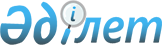 Қазақстан Республикасының Қарулы Күштерін жиһазбен және казармалық мүкәммалмен жабдықтау нормаларын бекіту туралыҚазақстан Республикасы Қорғаныс министрінің 2019 жылғы 25 қазандағы № 855 бұйрығы. Қазақстан Республикасының Әділет министрлігінде 2019 жылғы 30 қазанда № 19533 болып тіркелді.
      "Қазақстан Республикасының қорғанысы және Қарулы Күштері туралы" 2005 жылғы 7 қаңтардағы Қазақстан Республикасы Заңының 22-бабы 2-тармағының 22) тармақшасы негізінде БҰЙЫРАМЫН:
      1. Қоса беріліп отырған Қазақстан Республикасының Қарулы Күштерін жиһазбен және казармалық мүкәммалмен жабдықтау нормалары бекітілсін.
      2. Қазақстан Республикасы Қарулы Күштерінің Әскерлерді пәтерлерге орналастыру бас басқармасы Қазақстан Республикасының заңнамасында белгіленген тәртіппен:
      1) осы бұйрықты Қазақстан Республикасының Әділет министрлігінде мемлекеттік тіркеуді;
      2) осы бұйрықты алғашқы ресми жарияланғанынан кейін Қазақстан Республикасы Қорғаныс министрлігінің интернет-ресурсында орналастыруды;
      3) мемлекеттік тіркелген күннен бастап күнтізбелік он күн ішінде осы тармақтың 1) және 2) тармақшаларында көзделген іс-шаралардың орындалуы туралы мәліметтерді Қазақстан Республикасы Қорғаныс министрлігінің Заң департаментіне жолдауды қамтамасыз етсін.
      3. Осы бұйрықтың орындалуын бақылау Қазақстан Республикасы Қорғаныс министрінің жетекшілік ететін орынбасарына жүктелсін.
      4. Осы бұйрық лауазымды адамдарға, оларға қатысты бөлігінде жеткізілсін.
      5. Осы бұйрық алғашқы ресми жарияланған күнінен кейін күнтізбелік он күн өткен соң қолданысқа енгізіледі.
      "КЕЛІСІЛДІ"
      Қазақстан Республикасының
      Қаржы министрлігі
      2019 жылғы "___"_________ Қазақстан Республикасының Қарулы Күштерін жиһазбен және казармалық мүкәммалмен жабдықтау нормалары
      Ескерту. Нормаларына өзгеріс енгізілді – ҚР Қорғаныс министрінің 26.03.2024 № 194 (алғашқы ресми жарияланған күнінен кейін күнтізбелік он күн өткен соң қолданысқа енгізіледі) бұйрығымен. 1-тарау. Штабтар, казармалар мен жатақханалар 2-тарау. Әкімшілік, штабтық және қызметтік үй-жайлар 3-тарау. Әскери қоғамдық тамақтану объектілері 4-тарау. Әскери оқу орындары 5-тарау. Оқу-жаттығу орталықтары, оқу корпустары мен сыныптар 6-тарау. Мәдени-бос уақыт орталықтары 7-тарау. Қарауылдық үй-жайлар 8-тарау. Гауптвахталар 9-тарау. Бақылау-өткізу пункттері 10-тарау. Әскери бөлімдердің спорт залдары 11-тарау. Азық-түлік қызметінің объектілері 12-тарау. Әскери мүлікті сақтау орындары (қоймалар) 13-тарау. Техника мен қару-жарақ паркі аймағының ғимараттары мен құрылыстары 14-тарау. Әскери шеберханалар 15-тарау. Моншалар және кір жуу орындары 16-тарау. Әскери қалашық тұрғын аймағының жеке объектілері 17-тарау. Медициналық мекемелер ғимараттары 18-тарау. Далалық жиһаз және мүкәммал
      Ескертпелер:
      * - айналмалы жұмыс креслосын орналастыруға жол беріледі;
      ** - киімге арналған жеке шкафты орналастыруға жол беріледі;
      *** - жеке армиялық шкафты орналастыруға жол беріледі;
      **** - мүлік сақтауға арналған шкаф. 1-типтегі (төсек орын керек-жарақтары мен іш киім сақтауға арналған), мүлік сақтауға арналған шкаф. 2-типтегі (сыртқы киім мен бас киімді сақтауға арналған);
      Жиһаз - кереуеттер, үстелдер, орындықтар, тумбалар, шкафтар, еденге қойылатын ілгіштер, креслолар, сөрелер, тумбалар;
      Казармалық керек-жарақ - қаруды сақтауға арналған пирамидалар, пистолеттерді сақтауға арналған шкафтар, қаруды тазалауға арналған үстелдер, қырынуға арналған сөрелер, тасымалданатын қолжуғыштар, айналар, сейфтер, металл шкафтар мен шкатулкалар, әртүрлі тұғырлар.
      Буынды қабылдау, оқу-жаттығу жиындарына, далалық іс-шараларға тартылатын запастағы әскери міндеттілердің, азаматтық оқу орындары студенттерінің жиындарын қамтамасыз ету үшін әскери бөлімдерге жабдықталым органдарымен келісу бойынша нормалар бойынша тиесіліден астам екінші, үшінші санаттағы казармалық жиһаз (кереуеттер, тумбалар, табуреттер) қорын ұстауға рұқсат етіледі (мерзімді қызмет әскери қызметшілерінің бар штат санынан 50%-ке дейінгі мөлшерде).
      Жиһазбен және казармалық керек-жарақпен жабдықтау нормаларына енгізілмеген жалпыәскери және өзге де объектілер (үй-жайлар), оқу сыныптары, зертханалар жиһазбен осы нормаларда көрсетілген ұқсас объектілерге (үй-жайларға) сәйкес қамтамасыз етіледі.
      Қолда бар ұйымдастыру техникасына сәйкес үй-жайлар ұйымдастыру техникасына арналған компьютер үстелдерімен және жиһазбен жабдықталады.
      Киімге арналған шкафты, кеңсе шкафын және киімге арналған жеке шкафты орналастырған кезде үстіне антресоль орнатуға жол беріледі.
      Ұяшықты шкафтар - 2, 3, 4, 5 ұяшықты болып бөлінеді, ұяшықтар саны қажеттілікке байланысты айқындалады.
					© 2012. Қазақстан Республикасы Әділет министрлігінің «Қазақстан Республикасының Заңнама және құқықтық ақпарат институты» ШЖҚ РМК
				
      Қорғаныс министрі

Н. Ермекбаев
Қазақстан Республикасы
Қорғаныс министрінің
2019 жылғы 25 қазандағы
№ 855 бұйрығымен
бекітілген
Р/с
№
Атауы
Қанша адам санына (үй-жайларға) есептелген
Норма бойынша тиесілі саны (дана)
Пайдалану мерзімі жылдармен (жыл)
Ескертпе
1
2
3
4
5
6
1-параграф. Бригада командирінің кабинеті
1-параграф. Бригада командирінің кабинеті
1-параграф. Бригада командирінің кабинеті
1-параграф. Бригада командирінің кабинеті
1-параграф. Бригада командирінің кабинеті
1-параграф. Бригада командирінің кабинеті
1.
Үстел
кабинетке
1
12
2.
Қағазға арналған тумба
кабинетке
1
12
3.
Қосымша қойылатын үстел
кабинетке
1
12
4.
Басшы креслосы
кабинетке
1
7
5.
Кеңестерге арналған үстел
кабинетке
1
15
6.
Қосымша қойылатын кресло
кабинетке
6
7
7.
Телефон астына қойылатын тумба
кабинетке
1
12
8.
Аппаратура астына қойылатын тумба
кабинетке
1
12
9.
Кеңсе шкафы
кабинетке
2
12
10.
Сейф
кабинетке
1
25
2-параграф. Бригада командирінің демалу бөлмесі
2-параграф. Бригада командирінің демалу бөлмесі
2-параграф. Бригада командирінің демалу бөлмесі
2-параграф. Бригада командирінің демалу бөлмесі
2-параграф. Бригада командирінің демалу бөлмесі
2-параграф. Бригада командирінің демалу бөлмесі
11.
Жұмсақ жиһаз (диван, екі кресло)
бөлмеге
1
12
12.
Журнал үстелі
бөлмеге
1
12
13.
Киімге арналған шкаф
бөлмеге
1
12
14.
Қабырғаға ілінетін айна
бөлмеге
1
20
3-параграф. Бригада командирі орынбасарының, бригада қызмет бастығының кабинеті
3-параграф. Бригада командирі орынбасарының, бригада қызмет бастығының кабинеті
3-параграф. Бригада командирі орынбасарының, бригада қызмет бастығының кабинеті
3-параграф. Бригада командирі орынбасарының, бригада қызмет бастығының кабинеті
3-параграф. Бригада командирі орынбасарының, бригада қызмет бастығының кабинеті
3-параграф. Бригада командирі орынбасарының, бригада қызмет бастығының кабинеті
15.
Үстел
кабинетке
1
12
16.
Қағазға арналған тумба
кабинетке
1
12
17.
Басшы креслосы
кабинетке
1
7
18.
Жұмсақ орындық
кабинетке
4
7
19.
Кеңсе шкафы
кабинетке
2
12
20.
Сейф
кабинетке
1
25
21.
Киімге арналған шкаф
кабинетке
1
12
4-параграф. Әскери бөлім командирінің, мекеме, батальон бастығының кабинеті
4-параграф. Әскери бөлім командирінің, мекеме, батальон бастығының кабинеті
4-параграф. Әскери бөлім командирінің, мекеме, батальон бастығының кабинеті
4-параграф. Әскери бөлім командирінің, мекеме, батальон бастығының кабинеті
4-параграф. Әскери бөлім командирінің, мекеме, батальон бастығының кабинеті
4-параграф. Әскери бөлім командирінің, мекеме, батальон бастығының кабинеті
22.
Үстел
кабинетке
1
12
23.
Қағазға арналған тумба
кабинетке
1
12
24.
Басшы креслосы
кабинетке
1
7
25.
Қосымша қойылатын үстел
кабинетке
1
12
26.
Жұмсақ орындық
кабинетке
5
7
27.
Металл шкаф
кабинетке
1
25
28.
Кеңсе шкафы
кабинетке
1
12
29.
Киімге арналған шкаф
кабинетке
1
12
30.
Еденге қойылатын киім ілгіш
кабинетке
1
20
31.
Қабырғаға ілінетін айна
кабинетке
1
20
5-параграф. Әскери бөлім, мекеме, батальон командирі орынбасарының кабинеті
5-параграф. Әскери бөлім, мекеме, батальон командирі орынбасарының кабинеті
5-параграф. Әскери бөлім, мекеме, батальон командирі орынбасарының кабинеті
5-параграф. Әскери бөлім, мекеме, батальон командирі орынбасарының кабинеті
5-параграф. Әскери бөлім, мекеме, батальон командирі орынбасарының кабинеті
5-параграф. Әскери бөлім, мекеме, батальон командирі орынбасарының кабинеті
32.
Үстел
кабинетке
1
12
33.
Қағазға арналған тумба
кабинетке
1
12
34.
Қосымша қойылатын үстел
кабинетке
1
12
35.
Жұмсақ орындық
кабинетке
5
7
36.
Металл шкаф
кабинетке
1
25
37.
Кеңсе шкафы
кабинетке
1
12
38.
Киімге арналған шкаф
кабинетке
1
12
39.
Еденге қойылатын киім ілгіш
кабинетке
1
20
40.
Қабырғаға ілінетін айна
кабинетке
1
20
6-параграф. Бригада, әскери бөлім, мекеме, батальон штабы жұмыскерлерінің кабинеті
6-параграф. Бригада, әскери бөлім, мекеме, батальон штабы жұмыскерлерінің кабинеті
6-параграф. Бригада, әскери бөлім, мекеме, батальон штабы жұмыскерлерінің кабинеті
6-параграф. Бригада, әскери бөлім, мекеме, батальон штабы жұмыскерлерінің кабинеті
6-параграф. Бригада, әскери бөлім, мекеме, батальон штабы жұмыскерлерінің кабинеті
6-параграф. Бригада, әскери бөлім, мекеме, батальон штабы жұмыскерлерінің кабинеті
41.
Үстел
1 адамға
1
12
Топографиялық карталарға арналған үстелді орналастыруға жол беріледі
42.
Қағазға арналған тумба
1 адамға
1
12
43.
Жұмсақ орындық*
1 адамға
1
7
44.
Кеңсе шкафы
2 адамға
1
12
45.
Киімге арналған шкаф**
2 адамға
1
12
46.
Металл шкаф
4 адамға
1
25
47.
Қабырғаға ілінетін айна 
кабинетке
1
20
48.
Еденге қойылатын киім ілгіш
кабинетке
1
20
7-параграф. Кезекшінің бөлмесі (орны)
7-параграф. Кезекшінің бөлмесі (орны)
7-параграф. Кезекшінің бөлмесі (орны)
7-параграф. Кезекшінің бөлмесі (орны)
7-параграф. Кезекшінің бөлмесі (орны)
7-параграф. Кезекшінің бөлмесі (орны)
49.
Үстел
1 адамға
1
12
50.
Қағазға арналған тумба
1 адамға
1
12
51.
Жұмсақ орындық
1 адамға
1
7
52.
Ұяшықты шкаф
бөлмеге
1
25
53.
Металл шкаф
бөлмеге
1
25
8-параграф. Кезекшінің демалу бөлмесі
8-параграф. Кезекшінің демалу бөлмесі
8-параграф. Кезекшінің демалу бөлмесі
8-параграф. Кезекшінің демалу бөлмесі
8-параграф. Кезекшінің демалу бөлмесі
8-параграф. Кезекшінің демалу бөлмесі
54.
Жартылай жұмсақ кушетка
бөлмеге
1
15
55.
Еденге қойылатын киім ілгіш
бөлмеге
1
20
56.
Ас ішетін үстел
бөлмеге
1
15
57.
Орындық
бөлмеге
2
7
9-параграф. Рота кеңсесінің бөлмесі
9-параграф. Рота кеңсесінің бөлмесі
9-параграф. Рота кеңсесінің бөлмесі
9-параграф. Рота кеңсесінің бөлмесі
9-параграф. Рота кеңсесінің бөлмесі
9-параграф. Рота кеңсесінің бөлмесі
58.
Үстел
бөлмеге
3
12
59.
Қағазға арналған тумба
бөлмеге
3
12
60.
Жұмсақ орындық
бөлмеге
3
7
61.
Кеңсе шкафы
бөлмеге
1
12
62.
Киімге арналған шкаф**
бөлмеге
1
12
63.
Металл ұяшықты шкаф
бөлмеге
1
25
64.
Қабырғаға ілінетін айна
бөлмеге
1
20
65.
Еденге қойылатын киім ілгіш
бөлмеге
1
20
10-параграф. Взводтар командирлері мен сержанттары бөлмесі
10-параграф. Взводтар командирлері мен сержанттары бөлмесі
10-параграф. Взводтар командирлері мен сержанттары бөлмесі
10-параграф. Взводтар командирлері мен сержанттары бөлмесі
10-параграф. Взводтар командирлері мен сержанттары бөлмесі
10-параграф. Взводтар командирлері мен сержанттары бөлмесі
66.
Үстел
бөлмеге
3
12
67.
Қағазға арналған тумба
бөлмеге
3
12
68.
Жұмсақ орындық
бөлмеге
6
7
69.
Кеңсе шкафы
бөлмеге
1
12
70.
Киімге арналған шкаф**
бөлмеге
3
12
71.
Металл ұяшықты шкаф
бөлмеге
1
25
72.
Қабырғаға ілінетін айна
бөлмеге
1
20
73.
Еденге қойылатын киім ілгіш
бөлмеге
1
20
11-параграф. Кітапхана
11-параграф. Кітапхана
11-параграф. Кітапхана
11-параграф. Кітапхана
11-параграф. Кітапхана
11-параграф. Кітапхана
74.
Үстел
1 штаттық жұмыскерге
1
12
75.
Қағазға арналған тумба
1 штаттық жұмыскерге
1
12
76.
Жұмсақ орындық
1 штаттық жұмыскерге
1
7
77.
Киімге арналған шкаф**
2 штаттық жұмыскерге
1
12
78.
Кеңсе шкафы
кітапханаға
2
12
79.
Каталог шкафы
кітапханаға
12
80.
Оқырман үстелі
2 адамға
1
15
81.
Қатты орындық
1 адамға
1
15
82.
Сөре (металл)
80 стандартты кітапқа, журналға және іске
1
25
12-параграф. Жатын үй-жайлар
12-параграф. Жатын үй-жайлар
12-параграф. Жатын үй-жайлар
12-параграф. Жатын үй-жайлар
12-параграф. Жатын үй-жайлар
12-параграф. Жатын үй-жайлар
Сарбаздар, матростар, әскери оқу орындарының 1-2-курс курсанттары, кіші мамандар мектептері үшін
Сарбаздар, матростар, әскери оқу орындарының 1-2-курс курсанттары, кіші мамандар мектептері үшін
Сарбаздар, матростар, әскери оқу орындарының 1-2-курс курсанттары, кіші мамандар мектептері үшін
Сарбаздар, матростар, әскери оқу орындарының 1-2-курс курсанттары, кіші мамандар мектептері үшін
Сарбаздар, матростар, әскери оқу орындарының 1-2-курс курсанттары, кіші мамандар мектептері үшін
Сарбаздар, матростар, әскери оқу орындарының 1-2-курс курсанттары, кіші мамандар мектептері үшін
83.
Армиялық кереует
1 адамға
1
12
Тұрмыстық кереует орналастыруға жол беріледі
84.
Армиялық тумба 
2 адамға
1
12
85.
Армиялық табурет (металл)
1 адамға
1
15
86.
Сыртқы киімді, бас киім мен зат қаптарын сақтауға арналған металл шкаф***
3 адамға
1
20
87.
Суы бар бак астына қойылатын тұғыр (металл)
үй-жайға
1
25
Келісімшарт бойынша әскери қызмет өткеретін әскери қызметшілер, әскери оқу орындарының 3-ші және келесі курстар курсанттары, әскери қызметші әйелдер, әскери оқу орындарының тәрбиеленушілері үшін
Келісімшарт бойынша әскери қызмет өткеретін әскери қызметшілер, әскери оқу орындарының 3-ші және келесі курстар курсанттары, әскери қызметші әйелдер, әскери оқу орындарының тәрбиеленушілері үшін
Келісімшарт бойынша әскери қызмет өткеретін әскери қызметшілер, әскери оқу орындарының 3-ші және келесі курстар курсанттары, әскери қызметші әйелдер, әскери оқу орындарының тәрбиеленушілері үшін
Келісімшарт бойынша әскери қызмет өткеретін әскери қызметшілер, әскери оқу орындарының 3-ші және келесі курстар курсанттары, әскери қызметші әйелдер, әскери оқу орындарының тәрбиеленушілері үшін
Келісімшарт бойынша әскери қызмет өткеретін әскери қызметшілер, әскери оқу орындарының 3-ші және келесі курстар курсанттары, әскери қызметші әйелдер, әскери оқу орындарының тәрбиеленушілері үшін
Келісімшарт бойынша әскери қызмет өткеретін әскери қызметшілер, әскери оқу орындарының 3-ші және келесі курстар курсанттары, әскери қызметші әйелдер, әскери оқу орындарының тәрбиеленушілері үшін
88.
Тұрмыстық кереует
1 адамға
1
8
89.
Кереует жанына қойылатын тумба
2 адамға
1
12
90.
Армиялық табурет (металл)
1 адамға
1
15
Жартылай жұмсақ орындық орналастыруға жол беріледі
91.
Армиялық жеке шкаф
1 адамға
1
12
92.
Суы бар бак астына қойылатын тұғыр (металл)
үй-жайға
1
25
13-параграф. Жатын үй-жайдың дәлізі
13-параграф. Жатын үй-жайдың дәлізі
13-параграф. Жатын үй-жайдың дәлізі
13-параграф. Жатын үй-жайдың дәлізі
13-параграф. Жатын үй-жайдың дәлізі
13-параграф. Жатын үй-жайдың дәлізі
93.
Тәуліктік кезекшінің тумбасы
үй-жайға
1
12
94.
Тәуліктік кезекшіге арналған тұғыр
үй-жайға
1
7
95.
Үстел
үй-жайға
1
12
96.
Жұмсақ орындық
үй-жайға
1
7
97.
Қабырғаға ілінетін сөре
үй-жайға
1
15
98.
Қабырғаға ілінетін айна
үй-жайға
2
20
14-параграф. Жатақхананың тұрғын бөлмесі
14-параграф. Жатақхананың тұрғын бөлмесі
14-параграф. Жатақхананың тұрғын бөлмесі
14-параграф. Жатақхананың тұрғын бөлмесі
14-параграф. Жатақхананың тұрғын бөлмесі
14-параграф. Жатақхананың тұрғын бөлмесі
99.
Тұрмыстық кереует
1 адамға
1
8
100.
Кереует жанына қойылатын тумба
1 адамға
1
12
101.
Үстел
үй-жайға
1
12
102.
Киімге арналған шкаф
2 адамға
1
12
103.
Армиялық табурет (металл)
1 адамға
1
15
Жартылай жұмсақ орындық орналастыруға жол беріледі
104.
Қабырғаға ілінетін айна
үй-жайға
1
20
15-параграф. Ақпараттық-тәрбие жұмыстары және психологиялық оңалту бөлмесі
15-параграф. Ақпараттық-тәрбие жұмыстары және психологиялық оңалту бөлмесі
15-параграф. Ақпараттық-тәрбие жұмыстары және психологиялық оңалту бөлмесі
15-параграф. Ақпараттық-тәрбие жұмыстары және психологиялық оңалту бөлмесі
15-параграф. Ақпараттық-тәрбие жұмыстары және психологиялық оңалту бөлмесі
15-параграф. Ақпараттық-тәрбие жұмыстары және психологиялық оңалту бөлмесі
105.
Үстел
бөлмеге
1
12
106.
Жұмсақ орындық
бөлмеге
1
7
107.
Сынып үстелі
2 адамға
1
12
108.
Қатты орындық
1 адамға
1
15
109.
Кеңсе шкафы
бөлмеге
2
12
110.
Газеттерді тігуге арналған үстел
бөлмеге
2
15
111.
Журнал үстелі
бөлмеге
1
12
112.
Сынып тақтасы
бөлмеге
1
12
113.
Жұмсақ жиһаз (диван, екі кресло)
бөлмеге
1
12
114.
Аппаратура астына қойылатын тумба
бөлмеге
1
12
115.
Мінбе
бөлмеге
1
12
16-параграф. Қару сақтауға арналған бөлме
16-параграф. Қару сақтауға арналған бөлме
16-параграф. Қару сақтауға арналған бөлме
16-параграф. Қару сақтауға арналған бөлме
16-параграф. Қару сақтауға арналған бөлме
16-параграф. Қару сақтауға арналған бөлме
116.
Үстел
бөлмеге
1
12
117.
Армиялық табурет (металл)
бөлмеге
1
15
118.
Қаруды сақтауға арналған пирамида (металл)
1 адамға ұяшық
1
25
119.
Пистолеттерді сақтауға арналған металл шкаф
бөлмеге
1
25
Рота басқармасы үшін
120.
Оқ-дәрілерді сақтауға арналған жәшік
взводқа
3
25
Рота басқармасы үшін қосымша 1 жәшік
17-параграф. Қаруды тазалауға арналған бөлме (орын)
17-параграф. Қаруды тазалауға арналған бөлме (орын)
17-параграф. Қаруды тазалауға арналған бөлме (орын)
17-параграф. Қаруды тазалауға арналған бөлме (орын)
17-параграф. Қаруды тазалауға арналған бөлме (орын)
17-параграф. Қаруды тазалауға арналған бөлме (орын)
121.
Қаруды тазалауға арналған үстел
бөлмеге
3
15
18-параграф. Спорт сабақтарына арналған бөлме (орын)
18-параграф. Спорт сабақтарына арналған бөлме (орын)
18-параграф. Спорт сабақтарына арналған бөлме (орын)
18-параграф. Спорт сабақтарына арналған бөлме (орын)
18-параграф. Спорт сабақтарына арналған бөлме (орын)
18-параграф. Спорт сабақтарына арналған бөлме (орын)
122.
Қабырғаға ілінетін айна
бөлмеге
3
20
19-параграф. Ротаның мүлкін және әскери қызметшілердің жеке заттарын сақтауға арналған қойма
19-параграф. Ротаның мүлкін және әскери қызметшілердің жеке заттарын сақтауға арналған қойма
19-параграф. Ротаның мүлкін және әскери қызметшілердің жеке заттарын сақтауға арналған қойма
19-параграф. Ротаның мүлкін және әскери қызметшілердің жеке заттарын сақтауға арналған қойма
19-параграф. Ротаның мүлкін және әскери қызметшілердің жеке заттарын сақтауға арналған қойма
19-параграф. Ротаның мүлкін және әскери қызметшілердің жеке заттарын сақтауға арналған қойма
123.
Үстел
бөлмеге
1
12
124.
Жұмсақ орындық
бөлмеге
1
7
125.
Қабырғаға ілінетін айна
бөлмеге
1
20
126.
Ротаның мүлкін сақтауға арналған шкаф ****
бөлмеге
10
12
Шкаф екі нұсқада жасалады: 1-тип, 2-тип
20-параграф. Жуынуға арналған бөлме
20-параграф. Жуынуға арналған бөлме
20-параграф. Жуынуға арналған бөлме
20-параграф. Жуынуға арналған бөлме
20-параграф. Жуынуға арналған бөлме
20-параграф. Жуынуға арналған бөлме
127.
Сүлгілерге арналған ілгіш
7 адамға
1
15
128.
Қабырғаға ілінетін айна
қолжуғыштар саны бойынша
1
20
129.
Қырынуға арналған сөре
қолжуғыштар саны бойынша
1
7
21-параграф. Аяқ киімді тазалауға арналған бөлме (орын)
21-параграф. Аяқ киімді тазалауға арналған бөлме (орын)
21-параграф. Аяқ киімді тазалауға арналған бөлме (орын)
21-параграф. Аяқ киімді тазалауға арналған бөлме (орын)
21-параграф. Аяқ киімді тазалауға арналған бөлме (орын)
21-параграф. Аяқ киімді тазалауға арналған бөлме (орын)
130.
Аяқ киімді тазалауға арналған тұғыр (металл)
бөлмеге
4
25
22-параграф. Тұрмыстық қызмет көрсету бөлмесі
22-параграф. Тұрмыстық қызмет көрсету бөлмесі
22-параграф. Тұрмыстық қызмет көрсету бөлмесі
22-параграф. Тұрмыстық қызмет көрсету бөлмесі
22-параграф. Тұрмыстық қызмет көрсету бөлмесі
22-параграф. Тұрмыстық қызмет көрсету бөлмесі
131.
Үстел
бөлмеге
3
12
132.
Армиялық табурет (металл)
бөлмеге
6
15
133.
Шаштаразға арналған үстел
бөлмеге
1
15
134.
Шаштараз креслосы
бөлмеге
1
10
135.
Еденге қойылатын киім ілгіш
бөлмеге
1
20
136.
Қабырғаға ілінетін айна
бөлмеге
1
20
23-параграф. Душ бөлмесі
23-параграф. Душ бөлмесі
23-параграф. Душ бөлмесі
23-параграф. Душ бөлмесі
23-параграф. Душ бөлмесі
23-параграф. Душ бөлмесі
137.
Отырғыш
бөлмеге
2
12
138.
Қабырғаға ілінетін 5 ілгекті ілгіш
бөлмеге
2
15
24-параграф. Дәретхана
24-параграф. Дәретхана
24-параграф. Дәретхана
24-параграф. Дәретхана
24-параграф. Дәретхана
24-параграф. Дәретхана
139.
Шаруашылық керек-жараққа арналған шкаф
үй-жайға
1
12
140.
Зарарсыздандыру құралдарына арналған шкаф
үй-жайға
1
12
Р/с
№
Атауы
Қанша адам санына (үй-жайларға) есептелген
Норма бойынша тиесілі саны (дана)
Пайдалану мерзімі жылдармен (жыл)
Ескертпе
1
2
3
4
5
6
1-параграф. Департамент, бас басқарма, басқарма бастығының кабинеті
1-параграф. Департамент, бас басқарма, басқарма бастығының кабинеті
1-параграф. Департамент, бас басқарма, басқарма бастығының кабинеті
1-параграф. Департамент, бас басқарма, басқарма бастығының кабинеті
1-параграф. Департамент, бас басқарма, басқарма бастығының кабинеті
1-параграф. Департамент, бас басқарма, басқарма бастығының кабинеті
1.
Үстел
кабинетке
1
12
2.
Қағазға арналған тумба
кабинетке
1
12
3.
Қосымша қойылатын үстел
кабинетке
1
12
4.
Басшы креслосы 
кабинетке
1
7
5.
Кеңестерге арналған үстел
кабинетке
1
15
6.
Қосымша қойылатын кресло
кабинетке
6
7
7.
Телефон астына қойылатын тумба
кабинетке
1
12
8.
Аппаратура астына қойылатын тумба
кабинетке
1
12
9.
Кеңсе шкафы
кабинетке
2
12
10.
Сейф
кабинетке
1
25
2-параграф. Департамент, бас басқарма, басқарма бастығының демалу бөлмесі
2-параграф. Департамент, бас басқарма, басқарма бастығының демалу бөлмесі
2-параграф. Департамент, бас басқарма, басқарма бастығының демалу бөлмесі
2-параграф. Департамент, бас басқарма, басқарма бастығының демалу бөлмесі
2-параграф. Департамент, бас басқарма, басқарма бастығының демалу бөлмесі
2-параграф. Департамент, бас басқарма, басқарма бастығының демалу бөлмесі
11.
Диван
бөлмеге
1
12
12.
Журнал үстелі
бөлмеге
1
12
13.
Киімге арналған шкаф
бөлмеге
1
12
14.
Қабырғаға ілінетін айна
бөлмеге
1
20
3-параграф. Департамент, бас басқарма, басқарма бастығының қабылдау бөлмесі
3-параграф. Департамент, бас басқарма, басқарма бастығының қабылдау бөлмесі
3-параграф. Департамент, бас басқарма, басқарма бастығының қабылдау бөлмесі
3-параграф. Департамент, бас басқарма, басқарма бастығының қабылдау бөлмесі
3-параграф. Департамент, бас басқарма, басқарма бастығының қабылдау бөлмесі
3-параграф. Департамент, бас басқарма, басқарма бастығының қабылдау бөлмесі
15.
Үстел
қабылдау бөлмесіне
1
12
16.
Қағазға арналған тумба
қабылдау бөлмесіне
1
12
17.
Кресло
қабылдау бөлмесіне
1
7
18.
Жұмсақ орындық
қабылдау бөлмесіне
4
7
19.
Кеңсе шкафы
қабылдау бөлмесіне
1
12
20.
Киімге арналған шкаф
қабылдау бөлмесіне
1
12
21.
Аппаратура астына қойылатын тумба
қабылдау бөлмесіне
1
12
22.
Еденге қойылатын киім ілгіш
қабылдау бөлмесіне
1
20
23.
Қабырғаға ілінетін айна
қабылдау бөлмесіне
1
20
4-параграф. Әскер тектері, өңірлік қолбасшылық, әскери оқу орны қолбасшысының кабинеті
4-параграф. Әскер тектері, өңірлік қолбасшылық, әскери оқу орны қолбасшысының кабинеті
4-параграф. Әскер тектері, өңірлік қолбасшылық, әскери оқу орны қолбасшысының кабинеті
4-параграф. Әскер тектері, өңірлік қолбасшылық, әскери оқу орны қолбасшысының кабинеті
4-параграф. Әскер тектері, өңірлік қолбасшылық, әскери оқу орны қолбасшысының кабинеті
4-параграф. Әскер тектері, өңірлік қолбасшылық, әскери оқу орны қолбасшысының кабинеті
24.
Үстел
кабинетке
1
12
25.
Қағазға арналған тумба
кабинетке
1
12
26.
Қосымша қойылатын үстел
кабинетке
1
12
27.
Басшы креслосы 
кабинетке
1
7
28.
Кеңестерге арналған үстел
кабинетке
1
15
29.
Қосымша қойылатын кресло
кабинетке
6
7
30.
Телефон астына қойылатын тумба
кабинетке
1
12
31.
Аппаратура астына қойылатын тумба
кабинетке
1
12
32.
Кеңсе шкафы
кабинетке
2
12
33.
Сейф
кабинетке
1
25
5-параграф. Әскер тектері, өңірлік қолбасшылық, әскери оқу орны қолбасшысының демалу бөлмесі
5-параграф. Әскер тектері, өңірлік қолбасшылық, әскери оқу орны қолбасшысының демалу бөлмесі
5-параграф. Әскер тектері, өңірлік қолбасшылық, әскери оқу орны қолбасшысының демалу бөлмесі
5-параграф. Әскер тектері, өңірлік қолбасшылық, әскери оқу орны қолбасшысының демалу бөлмесі
5-параграф. Әскер тектері, өңірлік қолбасшылық, әскери оқу орны қолбасшысының демалу бөлмесі
5-параграф. Әскер тектері, өңірлік қолбасшылық, әскери оқу орны қолбасшысының демалу бөлмесі
34.
Диван
бөлмеге
1
12
35.
Журнал үстелі
бөлмеге
1
12
36.
Киімге арналған шкаф
бөлмеге
1
12
37.
Қабырғаға ілінетін айна
бөлмеге
1
20
6-параграф. Әскер тектері, өңірлік қолбасшылық, әскери оқу орны қолбасшысының қабылдау бөлмесі
6-параграф. Әскер тектері, өңірлік қолбасшылық, әскери оқу орны қолбасшысының қабылдау бөлмесі
6-параграф. Әскер тектері, өңірлік қолбасшылық, әскери оқу орны қолбасшысының қабылдау бөлмесі
6-параграф. Әскер тектері, өңірлік қолбасшылық, әскери оқу орны қолбасшысының қабылдау бөлмесі
6-параграф. Әскер тектері, өңірлік қолбасшылық, әскери оқу орны қолбасшысының қабылдау бөлмесі
6-параграф. Әскер тектері, өңірлік қолбасшылық, әскери оқу орны қолбасшысының қабылдау бөлмесі
38.
Үстел
қабылдау бөлмесіне
1
12
39.
Қағазға арналған тумба
қабылдау бөлмесіне
1
12
40.
Кресло
қабылдау бөлмесіне
1
7
41.
Жұмсақ орындық
қабылдау бөлмесіне
4
7
42.
Кеңсе шкафы
қабылдау бөлмесіне
1
12
43.
Киімге арналған шкаф
қабылдау бөлмесіне
1
12
44.
Аппаратура астына қойылатын тумба
қабылдау бөлмесіне
1
12
45.
Еденге қойылатын киім ілгіш
қабылдау бөлмесіне
1
20
46.
Қабырғаға ілінетін айна
қабылдау бөлмесіне
1
20
7-параграф. Департамент, бас басқарма, басқарма, өңірлік қолбасшылық, әскери оқу орны басқармасы бастығының кабинеті
7-параграф. Департамент, бас басқарма, басқарма, өңірлік қолбасшылық, әскери оқу орны басқармасы бастығының кабинеті
7-параграф. Департамент, бас басқарма, басқарма, өңірлік қолбасшылық, әскери оқу орны басқармасы бастығының кабинеті
7-параграф. Департамент, бас басқарма, басқарма, өңірлік қолбасшылық, әскери оқу орны басқармасы бастығының кабинеті
7-параграф. Департамент, бас басқарма, басқарма, өңірлік қолбасшылық, әскери оқу орны басқармасы бастығының кабинеті
7-параграф. Департамент, бас басқарма, басқарма, өңірлік қолбасшылық, әскери оқу орны басқармасы бастығының кабинеті
47.
Үстел
кабинетке
1
12
48.
Қағазға арналған тумба
кабинетке
1
12
49.
Басшы креслосы
кабинетке
1
7
50.
Жұмсақ орындық
кабинетке
4
7
51.
Кеңсе шкафы
кабинетке
2
12
52.
Сейф
кабинетке
1
25
53.
Киімге арналған шкаф
кабинетке
1
12
8-параграф. Департамент, бас басқарма, басқарма, әскер тектері, өңірлік қолбасшылық, әскери оқу орны жеке құрамының кабинеттері
8-параграф. Департамент, бас басқарма, басқарма, әскер тектері, өңірлік қолбасшылық, әскери оқу орны жеке құрамының кабинеттері
8-параграф. Департамент, бас басқарма, басқарма, әскер тектері, өңірлік қолбасшылық, әскери оқу орны жеке құрамының кабинеттері
8-параграф. Департамент, бас басқарма, басқарма, әскер тектері, өңірлік қолбасшылық, әскери оқу орны жеке құрамының кабинеттері
8-параграф. Департамент, бас басқарма, басқарма, әскер тектері, өңірлік қолбасшылық, әскери оқу орны жеке құрамының кабинеттері
8-параграф. Департамент, бас басқарма, басқарма, әскер тектері, өңірлік қолбасшылық, әскери оқу орны жеке құрамының кабинеттері
54.
Үстел
1 адамға
1
7
Топографиялық карталарға арналған үстелді орналастыруға жол беріледі
55.
Қағазға арналған тумба
1 адамға
1
12
56.
Жұмсақ орындық*
1 адамға
1
7
57.
Кеңсе шкафы
2 адамға
1
12
58.
Киімге арналған шкаф**
2 адамға
1
12
59.
Металл шкаф
4 адамға
1
25
60.
Қабырғаға ілінетін айна
кабинетке
1
20
61.
Еденге қойылатын киім ілгіш
кабинетке
1
20
Келушілерге арналған
9-параграф. Кезекшінің (жедел кезекшінің) бөлмесі
9-параграф. Кезекшінің (жедел кезекшінің) бөлмесі
9-параграф. Кезекшінің (жедел кезекшінің) бөлмесі
9-параграф. Кезекшінің (жедел кезекшінің) бөлмесі
9-параграф. Кезекшінің (жедел кезекшінің) бөлмесі
9-параграф. Кезекшінің (жедел кезекшінің) бөлмесі
62.
Үстел
1 адамға
1
12
63.
Қағазға арналған тумба
1 адамға
1
12
64.
Жұмсақ орындық
1 адамға
1
7
65.
Ұяшықты шкаф
бөлмеге
1
12
66.
Металл шкаф
бөлмеге
1
25
67.
Пистолеттерді сақтауға арналған шкаф
бөлмеге
2
25
68.
Оқ-дәрілерді сақтауға арналған жәшік
бөлмеге
2
25
10-параграф. Кезекшінің (жедел кезекшінің) демалу бөлмесі
10-параграф. Кезекшінің (жедел кезекшінің) демалу бөлмесі
10-параграф. Кезекшінің (жедел кезекшінің) демалу бөлмесі
10-параграф. Кезекшінің (жедел кезекшінің) демалу бөлмесі
10-параграф. Кезекшінің (жедел кезекшінің) демалу бөлмесі
10-параграф. Кезекшінің (жедел кезекшінің) демалу бөлмесі
69.
Жартылай жұмсақ кушетка
бөлмеге
1
15
Тұрмыстық кереует орналастыруға жол беріледі
70.
Ас ішетін үстел
бөлмеге
1
15
71.
Жартылай жұмсақ орындық
бөлмеге
2
7
72.
Аппаратура астына қойылатын тумба
бөлмеге
1
12
73.
Киімге арналған шкаф
бөлмеге
1
12
74.
Шаруашылық шкаф
бөлмеге
1
12
11-параграф. Оқу сыныбы
11-параграф. Оқу сыныбы
11-параграф. Оқу сыныбы
11-параграф. Оқу сыныбы
11-параграф. Оқу сыныбы
11-параграф. Оқу сыныбы
75.
Үстел
сыныпқа
1
12
Сабақтар жетекшісі үшін
76.
Жұмсақ орындық
сыныпқа
1
7
77.
Сынып үстелі
сыныпқа
15
15
78.
Қатты орындық
сыныпқа
30
15
79.
Кеңсе шкафы
сыныпқа
2
12
80.
Сынып тақтасы
сыныпқа
1
20
81.
Аппаратура астына қойылатын тумба
сыныпқа
1
12
82.
Мінбе
сыныпқа
1
15
12-параграф. Құпия іс жүргізу кабинеті
12-параграф. Құпия іс жүргізу кабинеті
12-параграф. Құпия іс жүргізу кабинеті
12-параграф. Құпия іс жүргізу кабинеті
12-параграф. Құпия іс жүргізу кабинеті
12-параграф. Құпия іс жүргізу кабинеті
83.
Үстел
1 адамға
1
12
84.
Жұмсақ орындық
1 адамға
1
7
85.
Киімге арналған шкаф**
2 адамға
1
12
86.
Металл шкаф
бөлмеге
1
25
87.
Қабырғаға ілінетін айна
бөлмеге
1
20
13-параграф. Құпия құжаттармен жұмыс істеуге арналған сынып
13-параграф. Құпия құжаттармен жұмыс істеуге арналған сынып
13-параграф. Құпия құжаттармен жұмыс істеуге арналған сынып
13-параграф. Құпия құжаттармен жұмыс істеуге арналған сынып
13-параграф. Құпия құжаттармен жұмыс істеуге арналған сынып
13-параграф. Құпия құжаттармен жұмыс істеуге арналған сынып
88.
Үстел
1 жұмыс орнына
1
12
Жұмыс орындарына байланысты
89.
Жұмсақ орындық
1 жұмыс орнына
1
7
Жұмыс орындарына байланысты
14-параграф. Құпия құжаттармен жұмыс істеуге арналған бөлме (орын)
14-параграф. Құпия құжаттармен жұмыс істеуге арналған бөлме (орын)
14-параграф. Құпия құжаттармен жұмыс істеуге арналған бөлме (орын)
14-параграф. Құпия құжаттармен жұмыс істеуге арналған бөлме (орын)
14-параграф. Құпия құжаттармен жұмыс істеуге арналған бөлме (орын)
14-параграф. Құпия құжаттармен жұмыс істеуге арналған бөлме (орын)
90.
Үстел
1 жұмыс орнына
1
12
Жұмыс орындарына байланысты
91.
Жұмсақ орындық
1 жұмыс орнына
1
7
Жұмыс орындарына байланысты
15-параграф. Жеке істерді сақтауға арналған бөлме
15-параграф. Жеке істерді сақтауға арналған бөлме
15-параграф. Жеке істерді сақтауға арналған бөлме
15-параграф. Жеке істерді сақтауға арналған бөлме
15-параграф. Жеке істерді сақтауға арналған бөлме
15-параграф. Жеке істерді сақтауға арналған бөлме
92.
Металл шкаф
құжат айналымына байланысты
1
25
100 ден 300-ге дейін істерді сақтау үшін
16-параграф. Құжаттарды сақтауға арналған бөлме
16-параграф. Құжаттарды сақтауға арналған бөлме
16-параграф. Құжаттарды сақтауға арналған бөлме
16-параграф. Құжаттарды сақтауға арналған бөлме
16-параграф. Құжаттарды сақтауға арналған бөлме
16-параграф. Құжаттарды сақтауға арналған бөлме
93.
Үстел
бөлмеге
1
12
94.
Қағазға арналған тумба
бөлмеге
1
12
95.
Жұмсақ орындық
бөлмеге
1
7
96.
Кеңсе шкафы
бөлмеге
1
12
97.
Сөре (металл)
бөлменің 1,5 м2 ауданына 1 қума метр сөре
1
25
98.
Металл шкаф
бөлмеге
3
25
17-параграф. Көбейту аппаратурасының үй-жайы
17-параграф. Көбейту аппаратурасының үй-жайы
17-параграф. Көбейту аппаратурасының үй-жайы
17-параграф. Көбейту аппаратурасының үй-жайы
17-параграф. Көбейту аппаратурасының үй-жайы
17-параграф. Көбейту аппаратурасының үй-жайы
99.
Үстел
1 штаттық жұмыскерге
1
12
100.
Қағазға арналған тумба
1 штаттық жұмыскерге
1
12
101.
Жұмсақ орындық
1 штаттық жұмыскерге
1
7
102.
Аппаратура астына қойылатын тумба
ұйымдастыру техникасының 1 бірлігіне
1
12
18-параграф. Кеңестерге (жиналыстарға) арналған зал
18-параграф. Кеңестерге (жиналыстарға) арналған зал
18-параграф. Кеңестерге (жиналыстарға) арналған зал
18-параграф. Кеңестерге (жиналыстарға) арналған зал
18-параграф. Кеңестерге (жиналыстарға) арналған зал
18-параграф. Кеңестерге (жиналыстарға) арналған зал
103.
Кеңестерге арналған үстел
залға
1
15
104.
Кресло
1 адамға
1
7
Саны әскери қызметшілер штат санының 2/3 бөлігіне есептеледі
105.
Мінбе
залға
1
15
19-параграф. Келушілерді қабылдауға арналған бөлме (қоғамдық қабылдау бөлмесі)
19-параграф. Келушілерді қабылдауға арналған бөлме (қоғамдық қабылдау бөлмесі)
19-параграф. Келушілерді қабылдауға арналған бөлме (қоғамдық қабылдау бөлмесі)
19-параграф. Келушілерді қабылдауға арналған бөлме (қоғамдық қабылдау бөлмесі)
19-параграф. Келушілерді қабылдауға арналған бөлме (қоғамдық қабылдау бөлмесі)
19-параграф. Келушілерді қабылдауға арналған бөлме (қоғамдық қабылдау бөлмесі)
106.
Үстел
1 штаттық жұмыскерге
1
12
107.
Жұмсақ орындық
бөлмеге
6
7
108.
Еденге қойылатын киім ілгіш
бөлмеге
1
20
20-параграф. Гардероб
20-параграф. Гардероб
20-параграф. Гардероб
20-параграф. Гардероб
20-параграф. Гардероб
20-параграф. Гардероб
109.
Гардероб ілгіші
гардеробтың 2 м2 ауданына 1 ілгіш
1
20
110.
Қабырғаға ілінетін айна
гардеробқа
1
20
21-параграф. Жинау керек-жарағының қоймасы
21-параграф. Жинау керек-жарағының қоймасы
21-параграф. Жинау керек-жарағының қоймасы
21-параграф. Жинау керек-жарағының қоймасы
21-параграф. Жинау керек-жарағының қоймасы
21-параграф. Жинау керек-жарағының қоймасы
111.
Шаруашылық керек-жараққа арналған шкаф
бөлмеге
1
12
22-параграф. Дәретхана
22-параграф. Дәретхана
22-параграф. Дәретхана
22-параграф. Дәретхана
22-параграф. Дәретхана
22-параграф. Дәретхана
112.
Қабырғаға ілінетін айна
1 қолжуғышқа
1
20
113.
Сүлгілерге арналған ілгіш
бөлмеге
3
15
23-параграф. Байланыс торабының үй-жайы
23-параграф. Байланыс торабының үй-жайы
23-параграф. Байланыс торабының үй-жайы
23-параграф. Байланыс торабының үй-жайы
23-параграф. Байланыс торабының үй-жайы
23-параграф. Байланыс торабының үй-жайы
114.
Үстел
1 штаттық жұмыскерге
1
12
115.
Қағазға арналған тумба
1 штаттық жұмыскерге
1
12
116.
Жұмсақ орындық
1 штаттық жұмыскерге
1
7
117.
Киімге арналған шкаф**
2 адамға
1
12
118.
Қабырғаға ілінетін айна
бөлмеге
1
20
119.
Кеңсе шкафы
бөлмеге
1
12
24-параграф. Интернет-сынып
24-параграф. Интернет-сынып
24-параграф. Интернет-сынып
24-параграф. Интернет-сынып
24-параграф. Интернет-сынып
24-параграф. Интернет-сынып
120.
Үстел
1 автоматтандырылған жұмыс орнына
1
12
121.
Жұмсақ орындық*
1 автоматтандырылған жұмыс орнына
1
7
122.
Кеңсе шкафы
бөлмеге
1
12
123.
Еденге қойылатын киім ілгіш
бөлмеге
1
20
25-параграф. Архив (сақтау орны)
25-параграф. Архив (сақтау орны)
25-параграф. Архив (сақтау орны)
25-параграф. Архив (сақтау орны)
25-параграф. Архив (сақтау орны)
25-параграф. Архив (сақтау орны)
124.
Үстел
1 штаттық жұмыскерге
1
12
125.
Жұмсақ орындық
1 штаттық жұмыскерге
1
7
126.
Сөре (металл)
80 стандартты кітапқа, журналға және іске
1
25
Р/с
№
Атауы
Қанша адам санына (үй-жайларға) есептелген
Норма бойынша тиесілі саны (дана)
Пайдалану мерзімі жылдармен (жыл)
Ескертпе
1
2
3
4
5
6
1-параграф. Сарбаздар асханалары
1-параграф. Сарбаздар асханалары
1-параграф. Сарбаздар асханалары
1-параграф. Сарбаздар асханалары
1-параграф. Сарбаздар асханалары
1-параграф. Сарбаздар асханалары
Асхананың ас ішетін залы
Асхананың ас ішетін залы
Асхананың ас ішетін залы
Асхананың ас ішетін залы
Асхананың ас ішетін залы
Асхананың ас ішетін залы
1.
6 орынға арналған ас ішетін үстел
ас ішетін ауысымның 6 адамына
1
15
2.
Отырғыш
әрбір үстелге
2
15
Гардероб
Гардероб
Гардероб
Гардероб
Гардероб
Гардероб
3.
Гардероб ілгіші
20 адамға
1
20
4.
Сүлгілерге арналған ілгіш
10 адамға
1
15
Асхана бастығының (меңгерушісінің) кабинеті
Асхана бастығының (меңгерушісінің) кабинеті
Асхана бастығының (меңгерушісінің) кабинеті
Асхана бастығының (меңгерушісінің) кабинеті
Асхана бастығының (меңгерушісінің) кабинеті
Асхана бастығының (меңгерушісінің) кабинеті
5.
Үстел
бөлмеге
1
12
6.
Қағазға арналған тумба
бөлмеге
1
12
7.
Жұмсақ орындық
бөлмеге
4
7
8.
Кеңсе шкафы
бөлмеге
1
12
9.
Киімге арналған шкаф
бөлмеге
1
12
10.
Қабырғаға ілінетін айна
бөлмеге
1
20
Персонал бөлмесі
Персонал бөлмесі
Персонал бөлмесі
Персонал бөлмесі
Персонал бөлмесі
Персонал бөлмесі
11.
Үстел
бөлмеге
2
12
12.
Жартылай жұмсақ орындық
1 адамға
1
7
13.
Жартылай жұмсақ кушетка
бөлмеге
1
15
Аспазшыларды даярлау сыныбы
Аспазшыларды даярлау сыныбы
Аспазшыларды даярлау сыныбы
Аспазшыларды даярлау сыныбы
Аспазшыларды даярлау сыныбы
Аспазшыларды даярлау сыныбы
14.
Үстел
бөлмеге
1
12
15.
Жұмсақ орындық
бөлмеге
1
7
16.
Сынып үстелі
бөлмеге
6
15
17.
Қатты орындық
бөлмеге
12
15
18.
Кеңсе шкафы
бөлмеге
1
12
19.
Сынып тақтасы
бөлмеге
1
12
Персоналға арналған гардероб бөлмесі
Персоналға арналған гардероб бөлмесі
Персоналға арналған гардероб бөлмесі
Персоналға арналған гардероб бөлмесі
Персоналға арналған гардероб бөлмесі
Персоналға арналған гардероб бөлмесі
20.
Киімге арналған шкаф (металл)
1 адамға
1
25
21.
Отырғыш
1 адамға
0,6 қума метр
12
22.
Қабырғаға ілінетін айна
бөлмеге
1
20
Душ бөлмесі
Душ бөлмесі
Душ бөлмесі
Душ бөлмесі
Душ бөлмесі
Душ бөлмесі
23.
Отырғыш
үй-жайға
2
12
24.
Қабырғаға ілінетін 5 ілмекті ілгіш
үй-жайға
1
15
2-параграф. Курсанттар асханалары
2-параграф. Курсанттар асханалары
2-параграф. Курсанттар асханалары
2-параграф. Курсанттар асханалары
2-параграф. Курсанттар асханалары
2-параграф. Курсанттар асханалары
Асхананың ас ішетін залы
Асхананың ас ішетін залы
Асхананың ас ішетін залы
Асхананың ас ішетін залы
Асхананың ас ішетін залы
Асхананың ас ішетін залы
25.
4 орынға арналған ас ішетін үстел
ас ішетін ауысымның 4 адамына
1
15
26.
Жартылай жұмсақ орындық
әрбір үстелге
4
15
Гардероб
Гардероб
Гардероб
Гардероб
Гардероб
Гардероб
27.
Гардероб ілгіші
20 адамға
1
20
28.
Сүлгілерге арналған ілгіш
10 адамға
1
15
3-параграф. Офицерлер асханалары
3-параграф. Офицерлер асханалары
3-параграф. Офицерлер асханалары
3-параграф. Офицерлер асханалары
3-параграф. Офицерлер асханалары
3-параграф. Офицерлер асханалары
Асхананың ас ішетін залы
Асхананың ас ішетін залы
Асхананың ас ішетін залы
Асхананың ас ішетін залы
Асхананың ас ішетін залы
Асхананың ас ішетін залы
29.
4 орынға арналған ас ішетін үстел
ас ішетін ауысымның 4 адамына
1
15
30.
Жартылай жұмсақ орындық
әрбір үстелге
4
15
31.
Аппаратура астына қойылатын тумба
ас ішетін залға
2
12
Аппаратура қабырғаға бекітілген жағдайларда тумба орнатылмайды
Гардероб
Гардероб
Гардероб
Гардероб
Гардероб
Гардероб
32.
Гардероб ілгіші
20 адамға
1
20
Еденге қойылатын ілгіштер орналастыруға жол беріледі
4-параграф. Сарбаздар шайханалары
4-параграф. Сарбаздар шайханалары
4-параграф. Сарбаздар шайханалары
4-параграф. Сарбаздар шайханалары
4-параграф. Сарбаздар шайханалары
4-параграф. Сарбаздар шайханалары
Буфеті бар сауда-саттық залы
Буфеті бар сауда-саттық залы
Буфеті бар сауда-саттық залы
Буфеті бар сауда-саттық залы
Буфеті бар сауда-саттық залы
Буфеті бар сауда-саттық залы
33.
4 орынға арналған ас ішетін үстел
4 адамға
1
15
34.
Жартылай жұмсақ орындық
әрбір үстелге
4
15
35.
Бар тұғыры
сауда-саттық залына
1
15
36.
Гардероб ілгіші
сауда-саттық залына
1
20
Үстел ойындарына, газеттер мен журналдар оқуға арналған бөлме
Үстел ойындарына, газеттер мен журналдар оқуға арналған бөлме
Үстел ойындарына, газеттер мен журналдар оқуға арналған бөлме
Үстел ойындарына, газеттер мен журналдар оқуға арналған бөлме
Үстел ойындарына, газеттер мен журналдар оқуға арналған бөлме
Үстел ойындарына, газеттер мен журналдар оқуға арналған бөлме
37.
4 орынға арналған үстел
4 адамға
1
15
38.
Жартылай жұмсақ орындық
әрбір үстелге
4
15
39.
Кітап шкафы
бөлмеге
2
12
40.
Аппаратура астына қойылатын тумба
ас ішетін залға
2
12
Аппаратура қабырғаға бекітілген жағдайларда тумба орнатылмайды
Меңгеруші және персонал бөлмесі
Меңгеруші және персонал бөлмесі
Меңгеруші және персонал бөлмесі
Меңгеруші және персонал бөлмесі
Меңгеруші және персонал бөлмесі
Меңгеруші және персонал бөлмесі
41.
Үстел
1 адамға
1
12
42.
Қағазға арналған тумба
1 адамға
1
12
43.
Жұмсақ орындық
1 адамға
1
7
44.
Кеңсе шкафы
бөлмеге
1
12
45.
Киімге арналған жеке шкаф
1 адамға
1
12
46.
Қабырғаға ілінетін айна
бөлмеге
1
20
Тәуліктік наряд бөлмесі
Тәуліктік наряд бөлмесі
Тәуліктік наряд бөлмесі
Тәуліктік наряд бөлмесі
Тәуліктік наряд бөлмесі
Тәуліктік наряд бөлмесі
47.
Үстел
бөлмеге
1
12
48.
Жартылай жұмсақ орындық
бөлмеге
4
7
49.
Жартылай жұмсақ кушетка
бөлмеге
1
15
50.
Арнайы киімге арналған шкаф (металл)
1 адамға
1
25
Қажеттілік тәуліктік наряд санына байланысты айқындалады
51.
Еденге қойылатын киім ілгіш
бөлмеге
1
20
Азық-түлікті қабылдау бөлмесі
Азық-түлікті қабылдау бөлмесі
Азық-түлікті қабылдау бөлмесі
Азық-түлікті қабылдау бөлмесі
Азық-түлікті қабылдау бөлмесі
Азық-түлікті қабылдау бөлмесі
52.
Үстел
бөлмеге
1
12
53.
Жартылай жұмсақ орындық
бөлмеге
1
7
Гардеробы, қолжуғышы мен дәретханасы бар вестибюль
Гардеробы, қолжуғышы мен дәретханасы бар вестибюль
Гардеробы, қолжуғышы мен дәретханасы бар вестибюль
Гардеробы, қолжуғышы мен дәретханасы бар вестибюль
Гардеробы, қолжуғышы мен дәретханасы бар вестибюль
Гардеробы, қолжуғышы мен дәретханасы бар вестибюль
54.
Гардероб ілгіші
20 адамға
1
20
Еденге қойылатын ілгіштерді орналастыруға жол беріледі
55.
Қабырғаға ілінетін айна
гардеробқа
1
20
56.
Сүлгілерге арналған ілгіш
10 адамға
1
15
5-параграф. Асханалардың өндірістік цехтары, қосалқы, қоймалық үй-жайлар (жуу орындары, қоймалар)
5-параграф. Асханалардың өндірістік цехтары, қосалқы, қоймалық үй-жайлар (жуу орындары, қоймалар)
5-параграф. Асханалардың өндірістік цехтары, қосалқы, қоймалық үй-жайлар (жуу орындары, қоймалар)
5-параграф. Асханалардың өндірістік цехтары, қосалқы, қоймалық үй-жайлар (жуу орындары, қоймалар)
5-параграф. Асханалардың өндірістік цехтары, қосалқы, қоймалық үй-жайлар (жуу орындары, қоймалар)
5-параграф. Асханалардың өндірістік цехтары, қосалқы, қоймалық үй-жайлар (жуу орындары, қоймалар)
Өндірістік цехтар
Өндірістік цехтар
Өндірістік цехтар
Өндірістік цехтар
Өндірістік цехтар
Өндірістік цехтар
57.
Үстел
цехқа
1
12
58.
5 ілмегі бар қабырғаға ілінетін ілгіш
цехқа
1
15
59.
Армиялық табурет (металл)
1 адамға
1
15
Қоймалық үй-жайлар
Қоймалық үй-жайлар
Қоймалық үй-жайлар
Қоймалық үй-жайлар
Қоймалық үй-жайлар
Қоймалық үй-жайлар
60.
Үстел
қоймаға
1
12
61.
Қатты орындық
қоймаға
1
10
62.
Еденге қойылатын киім ілгіш
қоймаға
1
20
Р/с
№
Атауы
Қанша адам санына (үй-жайларға) есептелген
Норма бойынша тиесілі саны (дана)
Пайдалану мерзімі жылдармен (жыл)
Ескертпе
1
2
3
4
5
6
1-параграф. Оқу сыныптары, үй-жайлар
1-параграф. Оқу сыныптары, үй-жайлар
1-параграф. Оқу сыныптары, үй-жайлар
1-параграф. Оқу сыныптары, үй-жайлар
1-параграф. Оқу сыныптары, үй-жайлар
1-параграф. Оқу сыныптары, үй-жайлар
1.
Сынып үстелі
2 адамға
1
15
2.
Қатты орындық
1 адамға
1
15
3.
Кітап шкафы
бөлмеге
4
12
4.
Үстел
бөлмеге
1
12
5.
Жұмсақ орындық
бөлмеге
1
7
6.
Сынып тақтасы
бөлмеге
1
20
2-параграф. Арнайы оқу сыныптары, үй-жайлар, зертханалар
2-параграф. Арнайы оқу сыныптары, үй-жайлар, зертханалар
2-параграф. Арнайы оқу сыныптары, үй-жайлар, зертханалар
2-параграф. Арнайы оқу сыныптары, үй-жайлар, зертханалар
2-параграф. Арнайы оқу сыныптары, үй-жайлар, зертханалар
2-параграф. Арнайы оқу сыныптары, үй-жайлар, зертханалар
7.
Зертханалық үстел (арнайы)
2 адамға
1
12
8.
Қатты орындық
1 адамға
1
15
9.
Кітап шкафы
бөлмеге
4
12
10.
Үстел
бөлмеге
1
12
11.
Жұмсақ орындық
бөлмеге
1
7
12.
Сынып тақтасы
бөлмеге
1
20
3-параграф. Спорт залы
3-параграф. Спорт залы
3-параграф. Спорт залы
3-параграф. Спорт залы
3-параграф. Спорт залы
3-параграф. Спорт залы
13.
Киімге арналған шкаф
1 адамға
1
12
14.
Отырғыш
1 адамға
0,6 қума метр
15
15.
Қабырғаға ілінетін айна
гардеробқа
1
20
4-параграф. Факультет және кафедра үй-жайлары
4-параграф. Факультет және кафедра үй-жайлары
4-параграф. Факультет және кафедра үй-жайлары
4-параграф. Факультет және кафедра үй-жайлары
4-параграф. Факультет және кафедра үй-жайлары
4-параграф. Факультет және кафедра үй-жайлары
Факультет бастығының кабинеті
Факультет бастығының кабинеті
Факультет бастығының кабинеті
Факультет бастығының кабинеті
Факультет бастығының кабинеті
Факультет бастығының кабинеті
16.
Үстел
бөлмеге
1
12
17.
Қағазға арналған тумба
бөлмеге
2
12
18.
Қосымша қойылатын үстел
бөлмеге
1
12
19.
Басшы креслосы
бөлмеге
1
7
20.
Жұмсақ орындық
бөлмеге
6
7
Қосымша қойылатын креслоларды орналастыруға жол беріледі
21.
Металл шкаф
бөлмеге
1
25
22.
Кеңсе шкафы
бөлмеге
2
12
23.
Киімге арналған шкаф
бөлмеге
1
12
24.
Қабырғаға ілінетін айна
бөлмеге
1
20
Факультет бастығы, курс бастығы, кафедра бастығы орынбасарының кабинеті
Факультет бастығы, курс бастығы, кафедра бастығы орынбасарының кабинеті
Факультет бастығы, курс бастығы, кафедра бастығы орынбасарының кабинеті
Факультет бастығы, курс бастығы, кафедра бастығы орынбасарының кабинеті
Факультет бастығы, курс бастығы, кафедра бастығы орынбасарының кабинеті
Факультет бастығы, курс бастығы, кафедра бастығы орынбасарының кабинеті
25.
Үстел
1 адамға
1
12
26.
Қағазға арналған тумба
1 адамға
1
12
27.
Қосымша қойылатын үстел
1 адамға
1
12
28.
Бұрышқа қойылатын сегмент
1 адамға
1
12
29.
Басшы креслосы
1 адамға
1
7
30.
Жұмсақ орындық
бөлмеге
6
7
31.
Металл шкаф
бөлмеге
1
25
32.
Кеңсе шкафы
бөлмеге
1
12
33.
Киімге арналған шкаф
1 адамға
1
12
34.
Қабырғаға ілінетін айна
бөлмеге
1
20
Кафедрадағы оқытушылар бөлмесі
Кафедрадағы оқытушылар бөлмесі
Кафедрадағы оқытушылар бөлмесі
Кафедрадағы оқытушылар бөлмесі
Кафедрадағы оқытушылар бөлмесі
Кафедрадағы оқытушылар бөлмесі
35.
Үстел
1 адамға
1
12
36.
Қағазға арналған тумба
1 адамға
1
12
37.
Жұмсақ орындық
1 адамға
1
7
38.
Металл шкаф
бөлмеге
1
25
Ұяшықты металл шкафты орналастыруға жол беріледі
39.
Кеңсе шкафы
бөлмеге
2
12
40.
Киімге арналған шкаф**
2 адамға
1
12
41.
Қабырғаға ілінетін айна
бөлмеге
1
20
Факультеттегі оқытушылар бөлмесі
Факультеттегі оқытушылар бөлмесі
Факультеттегі оқытушылар бөлмесі
Факультеттегі оқытушылар бөлмесі
Факультеттегі оқытушылар бөлмесі
Факультеттегі оқытушылар бөлмесі
42.
Үстел
1 адамға
1
12
43.
Қағазға арналған тумба
1 адамға
1
12
44.
Жұмсақ орындық
1 адамға
1
7
45.
Металл шкаф
бөлмеге
1
25
Ұяшықты металл шкафты орналастыруға жол беріледі
46.
Кеңсе шкафы
бөлмеге
2
12
47.
Киімге арналған шкаф**
2 адамға
1
12
48.
Қабырғаға ілінетін айна
бөлмеге
1
20
49.
Аппаратура астына қойылатын тумба
бөлмеге
1
12
Кафедраның әдістемелік кабинеті
Кафедраның әдістемелік кабинеті
Кафедраның әдістемелік кабинеті
Кафедраның әдістемелік кабинеті
Кафедраның әдістемелік кабинеті
Кафедраның әдістемелік кабинеті
50.
Үстел
кабинетке
1
12
51.
Жұмсақ орындық
кабинетке
1
7
52.
Сынып үстелі
2 адамға
1
15
53.
Қатты орындық
1 адамға
1
15
54.
Кеңсе шкафы
кабинетке
2
12
5-параграф. Оқу кітапханасы
5-параграф. Оқу кітапханасы
5-параграф. Оқу кітапханасы
5-параграф. Оқу кітапханасы
5-параграф. Оқу кітапханасы
5-параграф. Оқу кітапханасы
Кітап сақтау орны
Кітап сақтау орны
Кітап сақтау орны
Кітап сақтау орны
Кітап сақтау орны
Кітап сақтау орны
55.
Үстел
1 адамға
1
12
56.
Қағазға арналған тумба
1 адамға
1
12
57.
Жұмсақ орындық
1 адамға
1
7
58.
Кеңсе шкафы
кітап сақтау орнына
2
12
59.
Киімге арналған шкаф**
2 адамға
1
12
60.
Қабырғаға ілінетін айна
кітап сақтау орнына
1
20
61.
Сөре (металл)
80 стандартты кітапқа, журналға және іске
1
25
Оқу залы
Оқу залы
Оқу залы
Оқу залы
Оқу залы
Оқу залы
62.
Оқырман үстелі
оқу залының 6 м2 ауданына
1
15
63.
Қатты орындық
оқу залының 6 м2 ауданына
1
15
Р/с
№
Атауы
Қанша адам санына (үй-жайларға) есептелген
Норма бойынша тиесілі саны (дана)
Пайдалану мерзімі жылдармен (жыл)
Ескертпе
1
2
3
4
5
6
1-параграф. Оқу сыныптары, үй-жайлар (үй-жайдың көлеміне сүйене отырып)
1-параграф. Оқу сыныптары, үй-жайлар (үй-жайдың көлеміне сүйене отырып)
1-параграф. Оқу сыныптары, үй-жайлар (үй-жайдың көлеміне сүйене отырып)
1-параграф. Оқу сыныптары, үй-жайлар (үй-жайдың көлеміне сүйене отырып)
1-параграф. Оқу сыныптары, үй-жайлар (үй-жайдың көлеміне сүйене отырып)
1-параграф. Оқу сыныптары, үй-жайлар (үй-жайдың көлеміне сүйене отырып)
1.
Сынып үстелі
2 адамға
1
15
2.
Қатты орындық
1 адамға
1
15
3.
Кітап шкафы
бөлмеге
4
12
4.
Үстел
бөлмеге
1
12
5.
Жұмсақ орындық
бөлмеге
1
7
6.
Сынып тақтасы
бөлмеге
1
20
2-параграф. Арнайы оқу сыныптары, үй-жайлар, зертханалар, технологиялық жабдығы, ірі габаритті техникасы немесе тренажерлары бар оқу шеберханалары
2-параграф. Арнайы оқу сыныптары, үй-жайлар, зертханалар, технологиялық жабдығы, ірі габаритті техникасы немесе тренажерлары бар оқу шеберханалары
2-параграф. Арнайы оқу сыныптары, үй-жайлар, зертханалар, технологиялық жабдығы, ірі габаритті техникасы немесе тренажерлары бар оқу шеберханалары
2-параграф. Арнайы оқу сыныптары, үй-жайлар, зертханалар, технологиялық жабдығы, ірі габаритті техникасы немесе тренажерлары бар оқу шеберханалары
2-параграф. Арнайы оқу сыныптары, үй-жайлар, зертханалар, технологиялық жабдығы, ірі габаритті техникасы немесе тренажерлары бар оқу шеберханалары
2-параграф. Арнайы оқу сыныптары, үй-жайлар, зертханалар, технологиялық жабдығы, ірі габаритті техникасы немесе тренажерлары бар оқу шеберханалары
7.
Үстел
бөлмеге
1
12
8.
Жұмсақ орындық
бөлмеге
1
7
9.
Сынып үстелі
бөлмеге
15
15
10.
Қатты орындық
бөлмеге
30
15
11.
Кеңсе шкафы
бөлмеге
2
12
12.
Сынып тақтасы
бөлмеге
1
20
3-параграф. Оқытушылар бөлмелері
3-параграф. Оқытушылар бөлмелері
3-параграф. Оқытушылар бөлмелері
3-параграф. Оқытушылар бөлмелері
3-параграф. Оқытушылар бөлмелері
3-параграф. Оқытушылар бөлмелері
13.
Үстел
1 адамға
1
12
14.
Қағазға арналған тумба
1 адамға
1
12
15.
Жұмсақ орындық
1 адамға
1
7
16.
Кеңсе шкафы
бөлмеге
3
12
17.
Киімге арналған шкаф**
2 адамға
1
12
18.
Металл шкаф
үй-жайға
1
25
19.
Қабырғаға ілінетін айна
бөлмеге
1
20
4-параграф. Оқу корпусы бойынша кезекшінің бөлмесі
4-параграф. Оқу корпусы бойынша кезекшінің бөлмесі
4-параграф. Оқу корпусы бойынша кезекшінің бөлмесі
4-параграф. Оқу корпусы бойынша кезекшінің бөлмесі
4-параграф. Оқу корпусы бойынша кезекшінің бөлмесі
4-параграф. Оқу корпусы бойынша кезекшінің бөлмесі
20.
Үстел
1 адамға
1
12
21.
Қағазға арналған тумба
1 адамға
1
12
22.
Жұмсақ орындық
1 адамға
1
7
23.
Ұяшықты шкаф
бөлмеге
1
12
5-параграф. Оқу корпусы бастығының бөлмесі
5-параграф. Оқу корпусы бастығының бөлмесі
5-параграф. Оқу корпусы бастығының бөлмесі
5-параграф. Оқу корпусы бастығының бөлмесі
5-параграф. Оқу корпусы бастығының бөлмесі
5-параграф. Оқу корпусы бастығының бөлмесі
24.
Үстел
1 адамға
1
12
25.
Қағазға арналған тумба
1 адамға
1
12
26.
Жұмсақ орындық
бөлмеге
3
7
27.
Металл шкаф
бөлмеге
1
25
28.
Кеңсе шкафы
бөлмеге
1
12
29.
Киімге арналған шкаф**
бөлмеге
1
12
30.
Қабырғаға ілінетін айна
бөлмеге
1
20
6-параграф. Көрнекі құралдарды сақтауға арналған бөлме
6-параграф. Көрнекі құралдарды сақтауға арналған бөлме
6-параграф. Көрнекі құралдарды сақтауға арналған бөлме
6-параграф. Көрнекі құралдарды сақтауға арналған бөлме
6-параграф. Көрнекі құралдарды сақтауға арналған бөлме
6-параграф. Көрнекі құралдарды сақтауға арналған бөлме
31.
Үстел
бөлмеге
1
12
32.
Жұмсақ орындық
бөлмеге
1
7
33.
Сөре (металл)
20-40 көрнекі құралдарға (құралдар көлеміне байланысты)
1
25
7-параграф. Кітапхана
7-параграф. Кітапхана
7-параграф. Кітапхана
7-параграф. Кітапхана
7-параграф. Кітапхана
7-параграф. Кітапхана
34.
Үстел
1 адамға
1
12
35.
Қағазға арналған тумба
1 адамға
1
12
36.
Жұмсақ орындық
бөлмеге
6
7
37.
Каталог шкафы
бөлмеге
2
12
38.
Сөре (металл)
80 стандартты кітапқа, журналға және іске
1
25
39.
Киімге арналған шкаф
бөлмеге
1
12
Р/с
№
Атауы
Қанша адам санына (үй-жайларға) есептелген
Норма бойынша тиесілі саны (дана)
Пайдалану мерзімі жылдармен (жыл)
Ескертпе
1
2
3
4
5
6
1-параграф. Фойе
1-параграф. Фойе
1-параграф. Фойе
1-параграф. Фойе
1-параграф. Фойе
1-параграф. Фойе
1.
Гардероб ілгіші
20 адамға
1
20
2.
Жұмсақ банкетка
1 отыратын орынға (келушіге)
1
12
3.
Қабырғаға ілінетін айна
фойеге
1
20
4.
Жұмсақ орындық
1 адамға
1
7
Гардеробшы үшін
2-параграф. Акт залы
2-параграф. Акт залы
2-параграф. Акт залы
2-параграф. Акт залы
2-параграф. Акт залы
2-параграф. Акт залы
5.
Үстел
акт залына
3
12
6.
Басшы креслосы
1 адамға
1
7
Президиум үшін қосымша қойылатын креслолар орналастыруға жол беріледі
7.
Мінбе
акт залына
1
12
8.
Клуб креслосы
1 адамға
1
15
Гарнизондық офицерлер үйлерінде және мәдени-бос уақыт орталықтарында орнатылады
9.
Жұмсақ клуб креслосы
1 адамға
1
15
Әкімшілік ғимараттарда орнатылады
3-параграф. Музей
3-параграф. Музей
3-параграф. Музей
3-параграф. Музей
3-параграф. Музей
3-параграф. Музей
10.
Мобильді сөре
бір қор сақтау орнына
10
14
11.
Тұрақты сөре
бір қор сақтау орнына
20
7
12.
Мобильді сөре
бір көрме залына
50
10
13.
Екіжақты көрме стенді
бір көрме залына
20
2
14.
Картотека (металл)
бір қор сақтау орнына
20
10
4-параграф. Кітапхана
4-параграф. Кітапхана
4-параграф. Кітапхана
4-параграф. Кітапхана
4-параграф. Кітапхана
4-параграф. Кітапхана
10.
Үстел
1 штаттық жұмыскерге
1
12
11.
Қағазға арналған тумба
1 штаттық жұмыскерге
1
12
12.
Жұмсақ орындық
1 штаттық жұмыскерге
1
7
13.
Киімге арналған шкаф**
2 штаттық жұмыскерге
1
12
14.
Кеңсе шкафы
кітапханаға
2
12
15.
Каталог шкафы
кітапханаға
2
12
16.
Қабырғаға ілінетін айна
кітапханаға
1
20
5-параграф. Оқырмандар залы
5-параграф. Оқырмандар залы
5-параграф. Оқырмандар залы
5-параграф. Оқырмандар залы
5-параграф. Оқырмандар залы
5-параграф. Оқырмандар залы
17.
Үстел
1 штаттық жұмыскерге
1
12
18.
Жұмсақ орындық
1 штаттық жұмыскерге
1
7
19.
Оқырман үстелі
2 оқырманға
1
15
20.
Қатты орындық
1 оқырманға
1
15
21.
Аппаратура астына қойылатын тумба
оқырмандар залына
1
12
22.
Сөре (металл)
80 стандартты кітапқа, журналға және іске
1
25
6-параграф. Кезекші әкімшінің үй-жайы
6-параграф. Кезекші әкімшінің үй-жайы
6-параграф. Кезекші әкімшінің үй-жайы
6-параграф. Кезекші әкімшінің үй-жайы
6-параграф. Кезекші әкімшінің үй-жайы
6-параграф. Кезекші әкімшінің үй-жайы
23.
Үстел
үй-жайға
1
12
24.
Қағазға арналған тумба
үй-жайға
1
12
25.
Жұмсақ орындық
үй-жайға
1
7
Р/с
№
Атауы
Қанша адам санына (үй-жайларға) есептелген
Норма бойынша тиесілі саны (дана)
Пайдалану мерзімі жылдармен (жыл)
Ескертпе
1
2
3
4
5
6
1-параграф. Қарауылдың жеке құрамына арналған ортақ бөлме
1-параграф. Қарауылдың жеке құрамына арналған ортақ бөлме
1-параграф. Қарауылдың жеке құрамына арналған ортақ бөлме
1-параграф. Қарауылдың жеке құрамына арналған ортақ бөлме
1-параграф. Қарауылдың жеке құрамына арналған ортақ бөлме
1-параграф. Қарауылдың жеке құрамына арналған ортақ бөлме
1.
Үстел
4 адамға
1
12
Қажеттілік қарауыл құрамының 2/3 бөлігіне есептеледі
2.
Қатты орындық
1 адамға
1
15
Қажеттілік қарауыл құрамының 2/3 бөлігіне есептеледі
3.
Шаруашылық шкаф
бөлмеге
1
12
4.
Қаруды сақтауға арналған пирамида (металл)
1 адамға арналған ұяшықтар
1
25
Қажеттілік қарауылдың барлық жеке құрамына есептеледі
5.
5 ілмегі бар қабырғаға ілінетін ілгіш
5 адамға
1
10
Қажеттілік қарауылдың барлық жеке құрамына есептеледі
6.
Суы бар бак астына қойылатын тұғыр (металл)
бөлмеге
1
25
2-параграф. Қарауылдың демалатын ауысымына арналған бөлме
2-параграф. Қарауылдың демалатын ауысымына арналған бөлме
2-параграф. Қарауылдың демалатын ауысымына арналған бөлме
2-параграф. Қарауылдың демалатын ауысымына арналған бөлме
2-параграф. Қарауылдың демалатын ауысымына арналған бөлме
2-параграф. Қарауылдың демалатын ауысымына арналған бөлме
7.
Жартылай жұмсақ кушетка
1 адамға
1
15
Қажеттілік қарауыл құрамының 1/3 бөлігіне есептеледі
3-параграф. Қарауыл бастығы мен оның көмекшісінің бөлмесі
3-параграф. Қарауыл бастығы мен оның көмекшісінің бөлмесі
3-параграф. Қарауыл бастығы мен оның көмекшісінің бөлмесі
3-параграф. Қарауыл бастығы мен оның көмекшісінің бөлмесі
3-параграф. Қарауыл бастығы мен оның көмекшісінің бөлмесі
3-параграф. Қарауыл бастығы мен оның көмекшісінің бөлмесі
8.
Үстел
1 адамға
1
12
9.
Қағазға арналған тумба
1 адамға
1
12
10.
Жұмсақ орындық
бөлмеге
4
7
11.
Жартылай жұмсақ кушетка
бөлмеге
1
15
12.
Пистолеттерді сақтауға арналған шкаф
бөлмеге
1
25
13.
Металл ұяшықты шкаф
бөлмеге
1
25
14.
Оқ-дәрілерді сақтауға арналған жәшік
бөлмеге
3
25
15.
Еденге қойылатын киім ілгіш
бөлмеге
1
20
4-параграф. Пульт бөлмесі
4-параграф. Пульт бөлмесі
4-параграф. Пульт бөлмесі
4-параграф. Пульт бөлмесі
4-параграф. Пульт бөлмесі
4-параграф. Пульт бөлмесі
16.
Үстел
1 адамға
1
12
17.
Жұмсақ орындық
1 адамға
1
7
5-параграф. Жеке құрамның күту бөлмесі
5-параграф. Жеке құрамның күту бөлмесі
5-параграф. Жеке құрамның күту бөлмесі
5-параграф. Жеке құрамның күту бөлмесі
5-параграф. Жеке құрамның күту бөлмесі
5-параграф. Жеке құрамның күту бөлмесі
18.
5 ілмегі бар қабырғаға ілінетін ілгіш
5 адамға
1
10
Саны қарауыл құрамының 2/3 бөлігіне есептеледі
19.
Қаруды сақтауға арналған пирамида (металл)
1 адамға арналған ұяшықтар
1
25
Қажеттілік қарауылдың барлық жеке құрамына есептеледі
20.
Отырғыш
1 адамға
0,6 қума метр
15
6-параграф. Асхана
6-параграф. Асхана
6-параграф. Асхана
6-параграф. Асхана
6-параграф. Асхана
6-параграф. Асхана
21.
6 орынға арналған ас ішетін үстел
ас ішетін ауысымның 6 адамына
1
15
Үстелдер саны қарауыл құрамының 2/3 бөлігіне есептеледі
22.
Отырғыш 
әрбір үстелге
2
15
23.
Үстел
асханаға
2
12
24.
Шаруашылық шкаф
асханаға
1
12
7-параграф. Қаруды тазалауға арналған үй-жай (орын)
7-параграф. Қаруды тазалауға арналған үй-жай (орын)
7-параграф. Қаруды тазалауға арналған үй-жай (орын)
7-параграф. Қаруды тазалауға арналған үй-жай (орын)
7-параграф. Қаруды тазалауға арналған үй-жай (орын)
7-параграф. Қаруды тазалауға арналған үй-жай (орын)
25.
Қаруды тазалауға арналған үстел
үй-жайға
1
15
8-параграф. Киім мен аяқ киімді тазалауға арналған үй-жай
8-параграф. Киім мен аяқ киімді тазалауға арналған үй-жай
8-параграф. Киім мен аяқ киімді тазалауға арналған үй-жай
8-параграф. Киім мен аяқ киімді тазалауға арналған үй-жай
8-параграф. Киім мен аяқ киімді тазалауға арналған үй-жай
8-параграф. Киім мен аяқ киімді тазалауға арналған үй-жай
26.
Отырғыш 
1 адамға
0,6 қума метр
15
Саны қарауыл құрамының 1/3 бөлігіне есептеледі
27.
5 ілмегі бар қабырғаға ілінетін ілгіш
5 адамға
1
10
Саны қарауыл құрамының 1/3 бөлігіне есептеледі
28.
Аяқ киімді тазалауға арналған тұғыр (металл)
үй-жайға
1
25
9-параграф. Киім-кешекке арналған кептіргіш
9-параграф. Киім-кешекке арналған кептіргіш
9-параграф. Киім-кешекке арналған кептіргіш
9-параграф. Киім-кешекке арналған кептіргіш
9-параграф. Киім-кешекке арналған кептіргіш
9-параграф. Киім-кешекке арналған кептіргіш
29.
5 ілмегі бар қабырғаға ілінетін ілгіш
5 адамға
1
10
30.
Аяқ киімге арналған кептіргіш
бөлменің 1,5 м2 1 қума метр кептіргіш
1
12
Саны қарауыл құрамының 2/3 бөлігіне есептеледі
10-параграф. Қойма
10-параграф. Қойма
10-параграф. Қойма
10-параграф. Қойма
10-параграф. Қойма
10-параграф. Қойма
31.
Шаруашылық керек-жараққа арналған шкаф
қоймаға
1
12
Р/с
№
Атауы
Қанша адам санына (үй-жайларға) есептелген
Норма бойынша тиесілі саны (дана)
Пайдалану мерзімі жылдармен (жыл)
Ескертпе
1
2
3
4
5
6
1-параграф. Гауптвахта бастығының бөлмесі
1-параграф. Гауптвахта бастығының бөлмесі
1-параграф. Гауптвахта бастығының бөлмесі
1-параграф. Гауптвахта бастығының бөлмесі
1-параграф. Гауптвахта бастығының бөлмесі
1-параграф. Гауптвахта бастығының бөлмесі
1.
Үстел
бөлмеге
1
12
2.
Қағазға арналған тумба
бөлмеге
1
12
3.
Жұмсақ орындық
бөлмеге
1
7
4.
Киімге арналған шкаф
бөлмеге
1
12
5.
Металл шкаф
бөлмеге
1
25
2-параграф. Гауптвахта штаттық құрамының жұмыс істеуіне арналған бөлме
2-параграф. Гауптвахта штаттық құрамының жұмыс істеуіне арналған бөлме
2-параграф. Гауптвахта штаттық құрамының жұмыс істеуіне арналған бөлме
2-параграф. Гауптвахта штаттық құрамының жұмыс істеуіне арналған бөлме
2-параграф. Гауптвахта штаттық құрамының жұмыс істеуіне арналған бөлме
2-параграф. Гауптвахта штаттық құрамының жұмыс істеуіне арналған бөлме
6.
Үстел
1 штаттық жұмыскерге
1
12
7.
Қағазға арналған тумба
1 штаттық жұмыскерге
1
12
8.
Жұмсақ орындық
1 штаттық жұмыскерге
1
7
9.
Киімге арналған шкаф**
2 штаттық жұмыскерге
1
12
10.
Металл ұяшықты шкаф
бөлмеге
1
25
3-параграф. Тергеудегі қамаққа алынғандардан жауап алуға арналған жеке бөлме
3-параграф. Тергеудегі қамаққа алынғандардан жауап алуға арналған жеке бөлме
3-параграф. Тергеудегі қамаққа алынғандардан жауап алуға арналған жеке бөлме
3-параграф. Тергеудегі қамаққа алынғандардан жауап алуға арналған жеке бөлме
3-параграф. Тергеудегі қамаққа алынғандардан жауап алуға арналған жеке бөлме
3-параграф. Тергеудегі қамаққа алынғандардан жауап алуға арналған жеке бөлме
11.
Үстел
бөлмеге
1
12
12.
Жұмсақ орындық
бөлмеге
1
7
13.
Армиялық табурет (металл)
бөлмеге
1
15
4-параграф. Кездесулерге арналған бөлме
4-параграф. Кездесулерге арналған бөлме
4-параграф. Кездесулерге арналған бөлме
4-параграф. Кездесулерге арналған бөлме
4-параграф. Кездесулерге арналған бөлме
4-параграф. Кездесулерге арналған бөлме
14.
Үстел
бөлмеге
1
12
15.
Армиялық табурет (металл)
бөлмеге
3
15
5-параграф. Қамаққа алынғандарға тамақ жылытуға арналған ас үй (қосалқы үй-жайы бар)
5-параграф. Қамаққа алынғандарға тамақ жылытуға арналған ас үй (қосалқы үй-жайы бар)
5-параграф. Қамаққа алынғандарға тамақ жылытуға арналған ас үй (қосалқы үй-жайы бар)
5-параграф. Қамаққа алынғандарға тамақ жылытуға арналған ас үй (қосалқы үй-жайы бар)
5-параграф. Қамаққа алынғандарға тамақ жылытуға арналған ас үй (қосалқы үй-жайы бар)
5-параграф. Қамаққа алынғандарға тамақ жылытуға арналған ас үй (қосалқы үй-жайы бар)
16.
Үстел
бөлмеге
2
12
17.
Шаруашылық шкаф
бөлмеге
1
12
18.
Армиялық табурет (металл)
бөлмеге
2
15
19.
5 ілмегі бар қабырғаға ілінетін ілгіш 
бөлмеге
1
10
6-параграф. Қамаққа алынғандарға арналған асхана
6-параграф. Қамаққа алынғандарға арналған асхана
6-параграф. Қамаққа алынғандарға арналған асхана
6-параграф. Қамаққа алынғандарға арналған асхана
6-параграф. Қамаққа алынғандарға арналған асхана
6-параграф. Қамаққа алынғандарға арналған асхана
20.
6 орынға арналған ас ішетін үстел
ұсталған 6 адамға
1
15
21.
Отырғыш
әрбір үстелге
2
15
7-параграф. Жуынуға, аяқ киім мен киім тазалауға арналған бөлме
7-параграф. Жуынуға, аяқ киім мен киім тазалауға арналған бөлме
7-параграф. Жуынуға, аяқ киім мен киім тазалауға арналған бөлме
7-параграф. Жуынуға, аяқ киім мен киім тазалауға арналған бөлме
7-параграф. Жуынуға, аяқ киім мен киім тазалауға арналған бөлме
7-параграф. Жуынуға, аяқ киім мен киім тазалауға арналған бөлме
22.
Қырынуға арналған сөре
1 қолжуғышқа
1
7
23.
Қабырғаға ілінетін айна
бөлмеге
3
20
24.
Аяқ киімді тазалауға арналған тұғыр (металл)
бөлмеге
2
25
25.
Сүлгілерге арналған ілгіш
үй-жайға
1
15
8-параграф. Қамаққа алынғандарға арналған дәретхана
8-параграф. Қамаққа алынғандарға арналған дәретхана
8-параграф. Қамаққа алынғандарға арналған дәретхана
8-параграф. Қамаққа алынғандарға арналған дәретхана
8-параграф. Қамаққа алынғандарға арналған дәретхана
8-параграф. Қамаққа алынғандарға арналған дәретхана
26.
Шаруашылық керек-жараққа арналған шкаф
үй-жайға
2
12
9-параграф. Қамаққа алынғандардың заттарын сақтауға арналған қойма
9-параграф. Қамаққа алынғандардың заттарын сақтауға арналған қойма
9-параграф. Қамаққа алынғандардың заттарын сақтауға арналған қойма
9-параграф. Қамаққа алынғандардың заттарын сақтауға арналған қойма
9-параграф. Қамаққа алынғандардың заттарын сақтауға арналған қойма
9-параграф. Қамаққа алынғандардың заттарын сақтауға арналған қойма
27.
Қамаққа алынғандардың мүлкін сақтауға арналған шкаф ****
бөлмеге
3
12
Шкаф екі нұсқада жасалады: 1-тип, 2-тип
28.
Үстел
бөлмеге
1
12
29.
Армиялық табурет (металл)
бөлмеге
1
15
Р/с
№
Атауы
Қанша адам санына (үй-жайларға) есептелген
Норма бойынша тиесілі саны (дана)
Пайдалану мерзімі жылдармен (жыл)
Ескертпе
1
2
3
4
5
6
1-параграф. Бақылау-өткізу пункті бойынша кезекшінің бөлмесі
1-параграф. Бақылау-өткізу пункті бойынша кезекшінің бөлмесі
1-параграф. Бақылау-өткізу пункті бойынша кезекшінің бөлмесі
1-параграф. Бақылау-өткізу пункті бойынша кезекшінің бөлмесі
1-параграф. Бақылау-өткізу пункті бойынша кезекшінің бөлмесі
1-параграф. Бақылау-өткізу пункті бойынша кезекшінің бөлмесі
1.
Үстел
1 адамға
1
12
2.
Қағазға арналған тумба
1 адамға
1
12
3.
Жұмсақ орындық
1 адамға
1
7
4.
Металл шкаф
бөлмеге
1
25
2-параграф. Бақылау-өткізу пункті бойынша кезекшінің демалу бөлмесі
2-параграф. Бақылау-өткізу пункті бойынша кезекшінің демалу бөлмесі
2-параграф. Бақылау-өткізу пункті бойынша кезекшінің демалу бөлмесі
2-параграф. Бақылау-өткізу пункті бойынша кезекшінің демалу бөлмесі
2-параграф. Бақылау-өткізу пункті бойынша кезекшінің демалу бөлмесі
2-параграф. Бақылау-өткізу пункті бойынша кезекшінің демалу бөлмесі
5.
Жартылай жұмсақ кушетка
бөлмеге
1
15
6.
Еденге қойылатын киім ілгіш
бөлмеге
1
20
7.
Кереует жанына қойылатын тумбочка
бөлмеге
1
12
3-параграф. Келушілерге арналған бөлме
3-параграф. Келушілерге арналған бөлме
3-параграф. Келушілерге арналған бөлме
3-параграф. Келушілерге арналған бөлме
3-параграф. Келушілерге арналған бөлме
3-параграф. Келушілерге арналған бөлме
8.
Үстел
бөлмеге
2
12
9.
Жұмсақ орындық
бөлмеге
8
7
10.
Қабырғаға ілінетін айна
бөлмеге
1
20
11.
Еденге қойылатын киім ілгіш
бөлмеге
2
20
12.
Жұмсақ диван
бөлмеге
5
12
13.
Аппаратура астына қойылатын тумба
бөлмеге
1
12
4-параграф. Керек-жарақ қоймасы
4-параграф. Керек-жарақ қоймасы
4-параграф. Керек-жарақ қоймасы
4-параграф. Керек-жарақ қоймасы
4-параграф. Керек-жарақ қоймасы
4-параграф. Керек-жарақ қоймасы
14.
Шаруашылық керек-жараққа арналған шкаф
бөлмеге
1
12
5-параграф. Қолжуғышы бар дәретхана
5-параграф. Қолжуғышы бар дәретхана
5-параграф. Қолжуғышы бар дәретхана
5-параграф. Қолжуғышы бар дәретхана
5-параграф. Қолжуғышы бар дәретхана
5-параграф. Қолжуғышы бар дәретхана
15.
Сүлгілерге арналған ілгіш
бөлмеге
1
15
16.
Қабырғаға ілінетін айна
бөлмеге
1
20
6-параграф. Рұқсаттама бюросы бастығының бөлмесі
6-параграф. Рұқсаттама бюросы бастығының бөлмесі
6-параграф. Рұқсаттама бюросы бастығының бөлмесі
6-параграф. Рұқсаттама бюросы бастығының бөлмесі
6-параграф. Рұқсаттама бюросы бастығының бөлмесі
6-параграф. Рұқсаттама бюросы бастығының бөлмесі
17.
Үстел
1 адамға
1
12
18.
Қағазға арналған тумба
1 адамға
1
12
19.
Жұмсақ орындық
1 адамға
1
7
20.
Еденге қойылатын киім ілгіш
бөлмеге
1
20
21.
Металл шкаф
бөлмеге
1
25
Р/с
№
Атауы
Қанша адам санына (үй-жайларға) есептелген
Норма бойынша тиесілі саны (дана)
Пайдалану мерзімі жылдармен (жыл)
Ескертпе
1
2
3
4
5
6
1-параграф. Гардеробы бар вестибюль
1-параграф. Гардеробы бар вестибюль
1-параграф. Гардеробы бар вестибюль
1-параграф. Гардеробы бар вестибюль
1-параграф. Гардеробы бар вестибюль
1-параграф. Гардеробы бар вестибюль
1.
Гардероб ілгіші
20 адамға
1
20
2.
Жартылай жұмсақ банкетка
10 м2 вестибюльге
1
15
2-параграф. Киім ауыстыруға арналған бөлме
2-параграф. Киім ауыстыруға арналған бөлме
2-параграф. Киім ауыстыруға арналған бөлме
2-параграф. Киім ауыстыруға арналған бөлме
2-параграф. Киім ауыстыруға арналған бөлме
2-параграф. Киім ауыстыруға арналған бөлме
3.
Киімге арналған шкаф
1 адамға
1
12
4.
Отырғыш
1 адамға
0,6 қума метр
15
5.
Қабырғаға ілінетін айна
бөлмеге
1
20
3-параграф. Оқу сыныбы - әдістемелік кабинет
3-параграф. Оқу сыныбы - әдістемелік кабинет
3-параграф. Оқу сыныбы - әдістемелік кабинет
3-параграф. Оқу сыныбы - әдістемелік кабинет
3-параграф. Оқу сыныбы - әдістемелік кабинет
3-параграф. Оқу сыныбы - әдістемелік кабинет
6.
Үстел
үй-жайға
1
12
7.
Жұмсақ орындық 
үй-жайға
1
7
8.
Сынып үстелі
2 адамға
1
15
9.
Қатты орындық
1 адамға
1
15
10.
Кеңсе шкафы
үй-жайға
2
12
11.
Сынып тақтасы
үй-жайға
1
20
4-параграф. Әкімші, нұсқаушылар мен жаттықтырушылар бөлмесі
4-параграф. Әкімші, нұсқаушылар мен жаттықтырушылар бөлмесі
4-параграф. Әкімші, нұсқаушылар мен жаттықтырушылар бөлмесі
4-параграф. Әкімші, нұсқаушылар мен жаттықтырушылар бөлмесі
4-параграф. Әкімші, нұсқаушылар мен жаттықтырушылар бөлмесі
4-параграф. Әкімші, нұсқаушылар мен жаттықтырушылар бөлмесі
12.
Үстел
1 штаттық жұмыскерге
1
12
13.
Қағазға арналған тумба
1 штаттық жұмыскерге
1
12
14.
Жұмсақ орындық 
1 штаттық жұмыскерге
1
7
15.
Кеңсе шкафы
бөлмеге
2
12
16.
Киімге арналған шкаф**
2 штаттық жұмыскерге
1
12
17.
Еденге қойылатын киім ілгіш
бөлмеге
1
20
Р/с
№
Атауы
Қанша адам санына (үй-жайларға) есептелген
Норма бойынша тиесілі саны (дана)
Пайдалану мерзімі жылдармен (жыл)
Ескертпе
1
2
3
4
5
6
1-параграф. Азық-түлік қоймасы
1-параграф. Азық-түлік қоймасы
1-параграф. Азық-түлік қоймасы
1-параграф. Азық-түлік қоймасы
1-параграф. Азық-түлік қоймасы
1-параграф. Азық-түлік қоймасы
1.
Үстел
1 штаттық жұмыскерге
1
12
2.
Қағазға арналған тумба
1 штаттық жұмыскерге
1
12
3.
Армиялық табурет (металл)
1 штаттық жұмыскерге
1
15
4.
Еденге қойылатын киім ілгіш
қоймаға
1
20
5.
Шаруашылық керек-жараққа арналған шкаф
қоймаға
1
12
6.
Сөре (металл)
400 кг. шарттық жүк көтергіштікке
1
25
2-параграф. Картоп сақтау орны, көкөніс сақтау орны, жеміс сақтау орны, тоңазытқыш
2-параграф. Картоп сақтау орны, көкөніс сақтау орны, жеміс сақтау орны, тоңазытқыш
2-параграф. Картоп сақтау орны, көкөніс сақтау орны, жеміс сақтау орны, тоңазытқыш
2-параграф. Картоп сақтау орны, көкөніс сақтау орны, жеміс сақтау орны, тоңазытқыш
2-параграф. Картоп сақтау орны, көкөніс сақтау орны, жеміс сақтау орны, тоңазытқыш
2-параграф. Картоп сақтау орны, көкөніс сақтау орны, жеміс сақтау орны, тоңазытқыш
7.
Үстел
үй-жайға
1
12
8.
Армиялық табурет (металл)
үй-жайға
1
15
9.
Еденге қойылатын киім ілгіш
үй-жайға
1
20
Р/с
№
Атауы
Қанша адам санына (үй-жайларға) есептелген
Норма бойынша тиесілі саны (дана)
Пайдалану мерзімі жылдармен (жыл)
Ескертпе
1
2
3
4
5
6
Артиллериялық және авиациялық қару-жарақ пен оқ-дәрілерді, автокөліктің қосалқы бөлшектерін, парк-гараж жабдығын, авторезеңкені, броньды танк қару-жарағы мен техникасын, заттай мүлікті, ветеринариялық мүлікті, оптиканы, дозиметриялық аспаптарды, инженерлік мүлікті, байланыс мүлкін, жанармаймен жабдықтау қызметінің мүлкін, лактар мен бояуларды, медициналық-санитариялық мүлікті, жиһазды, құрылыс материалдарын, метиздерді, шаруашылық мүлкін, химияға қарсы мүлікті, парашюттік-десанттық техниканы, радиотехникалық мүлікті, топографиялық мүлікті, құрал-саймандар мен карталарды сақтау орындары
Артиллериялық және авиациялық қару-жарақ пен оқ-дәрілерді, автокөліктің қосалқы бөлшектерін, парк-гараж жабдығын, авторезеңкені, броньды танк қару-жарағы мен техникасын, заттай мүлікті, ветеринариялық мүлікті, оптиканы, дозиметриялық аспаптарды, инженерлік мүлікті, байланыс мүлкін, жанармаймен жабдықтау қызметінің мүлкін, лактар мен бояуларды, медициналық-санитариялық мүлікті, жиһазды, құрылыс материалдарын, метиздерді, шаруашылық мүлкін, химияға қарсы мүлікті, парашюттік-десанттық техниканы, радиотехникалық мүлікті, топографиялық мүлікті, құрал-саймандар мен карталарды сақтау орындары
Артиллериялық және авиациялық қару-жарақ пен оқ-дәрілерді, автокөліктің қосалқы бөлшектерін, парк-гараж жабдығын, авторезеңкені, броньды танк қару-жарағы мен техникасын, заттай мүлікті, ветеринариялық мүлікті, оптиканы, дозиметриялық аспаптарды, инженерлік мүлікті, байланыс мүлкін, жанармаймен жабдықтау қызметінің мүлкін, лактар мен бояуларды, медициналық-санитариялық мүлікті, жиһазды, құрылыс материалдарын, метиздерді, шаруашылық мүлкін, химияға қарсы мүлікті, парашюттік-десанттық техниканы, радиотехникалық мүлікті, топографиялық мүлікті, құрал-саймандар мен карталарды сақтау орындары
Артиллериялық және авиациялық қару-жарақ пен оқ-дәрілерді, автокөліктің қосалқы бөлшектерін, парк-гараж жабдығын, авторезеңкені, броньды танк қару-жарағы мен техникасын, заттай мүлікті, ветеринариялық мүлікті, оптиканы, дозиметриялық аспаптарды, инженерлік мүлікті, байланыс мүлкін, жанармаймен жабдықтау қызметінің мүлкін, лактар мен бояуларды, медициналық-санитариялық мүлікті, жиһазды, құрылыс материалдарын, метиздерді, шаруашылық мүлкін, химияға қарсы мүлікті, парашюттік-десанттық техниканы, радиотехникалық мүлікті, топографиялық мүлікті, құрал-саймандар мен карталарды сақтау орындары
Артиллериялық және авиациялық қару-жарақ пен оқ-дәрілерді, автокөліктің қосалқы бөлшектерін, парк-гараж жабдығын, авторезеңкені, броньды танк қару-жарағы мен техникасын, заттай мүлікті, ветеринариялық мүлікті, оптиканы, дозиметриялық аспаптарды, инженерлік мүлікті, байланыс мүлкін, жанармаймен жабдықтау қызметінің мүлкін, лактар мен бояуларды, медициналық-санитариялық мүлікті, жиһазды, құрылыс материалдарын, метиздерді, шаруашылық мүлкін, химияға қарсы мүлікті, парашюттік-десанттық техниканы, радиотехникалық мүлікті, топографиялық мүлікті, құрал-саймандар мен карталарды сақтау орындары
Артиллериялық және авиациялық қару-жарақ пен оқ-дәрілерді, автокөліктің қосалқы бөлшектерін, парк-гараж жабдығын, авторезеңкені, броньды танк қару-жарағы мен техникасын, заттай мүлікті, ветеринариялық мүлікті, оптиканы, дозиметриялық аспаптарды, инженерлік мүлікті, байланыс мүлкін, жанармаймен жабдықтау қызметінің мүлкін, лактар мен бояуларды, медициналық-санитариялық мүлікті, жиһазды, құрылыс материалдарын, метиздерді, шаруашылық мүлкін, химияға қарсы мүлікті, парашюттік-десанттық техниканы, радиотехникалық мүлікті, топографиялық мүлікті, құрал-саймандар мен карталарды сақтау орындары
1.
Үстел
1 штаттық жұмыскерге
1
12
2.
Армиялық табурет (металл)
1 штаттық жұмыскерге
1
12
3.
Еденге қойылатын киім ілгіш
қоймаға
1
20
4.
Шаруашылық керек-жараққа арналған шкаф
қоймаға
1
12
5.
Металл шкаф
қоймаға
1
25
6.
Сөре (металл)
400 кг. шарттық жүк көтергіштікке
1
25
Р/с
№
Атауы
Қанша адам санына (үй-жайларға) есептелген
Норма бойынша тиесілі саны (дана)
Пайдалану мерзімі жылдармен (жыл)
Ескертпе
1
2
3
4
5
6
1-параграф. Парк бастығының бөлмесі
1-параграф. Парк бастығының бөлмесі
1-параграф. Парк бастығының бөлмесі
1-параграф. Парк бастығының бөлмесі
1-параграф. Парк бастығының бөлмесі
1-параграф. Парк бастығының бөлмесі
1.
Үстел
бөлмеге
2
12
2.
Қағазға арналған тумба
бөлмеге
1
12
3.
Жұмсақ орындық
бөлмеге
6
7
4.
Кеңсе шкафы
бөлмеге
1
12
5.
Киімге арналған шкаф
бөлмеге
1
12
6.
Еденге қойылатын киім ілгіш
бөлмеге
1
20
2-параграф. Парк бойынша кезекшінің бөлмесі
2-параграф. Парк бойынша кезекшінің бөлмесі
2-параграф. Парк бойынша кезекшінің бөлмесі
2-параграф. Парк бойынша кезекшінің бөлмесі
2-параграф. Парк бойынша кезекшінің бөлмесі
2-параграф. Парк бойынша кезекшінің бөлмесі
7.
Үстел
бөлмеге
2
12
8.
Қағазға арналған тумба
бөлмеге
2
12
9.
Жұмсақ орындық
бөлмеге
2
7
10.
Киімге арналған шкаф
бөлмеге
1
12
11.
Жартылай жұмсақ кушетка
бөлмеге
1
15
3-параграф. Кезекші жүргізушілердің демалу бөлмесі
3-параграф. Кезекші жүргізушілердің демалу бөлмесі
3-параграф. Кезекші жүргізушілердің демалу бөлмесі
3-параграф. Кезекші жүргізушілердің демалу бөлмесі
3-параграф. Кезекші жүргізушілердің демалу бөлмесі
3-параграф. Кезекші жүргізушілердің демалу бөлмесі
12.
Үстел
бөлмеге
1
12
13.
Жартылай жұмсақ орындық
1 адамға
1
7
14.
Жартылай жұмсақ кушетка
1 адамға
1
15
Қажеттілік кезекші жүргізушілер құрамының 1/3 бөлігіне есептеледі
15.
Еденге қойылатын киім ілгіш
бөлмеге
1
20
4-параграф. Жүргізушілерге нұсқау беру сыныбы
4-параграф. Жүргізушілерге нұсқау беру сыныбы
4-параграф. Жүргізушілерге нұсқау беру сыныбы
4-параграф. Жүргізушілерге нұсқау беру сыныбы
4-параграф. Жүргізушілерге нұсқау беру сыныбы
4-параграф. Жүргізушілерге нұсқау беру сыныбы
16.
Үстел
бөлмеге
1
12
17.
Жұмсақ орындық
бөлмеге
1
7
18.
Сынып үстелі
2 адамға
1
15
19.
Қатты орындық
1 адамға
1
15
20.
Кеңсе шкафы
бөлмеге
2
12
21.
Сынып тақтасы
бөлмеге
1
20
Р/с
№
Атауы
Қанша адам санына (үй-жайларға) есептелген
Норма бойынша тиесілі саны (дана)
Пайдалану мерзімі жылдармен (жыл)
Ескертпе
1
2
3
4
5
6
1-параграф. Шеберхана бастығының бөлмесі
1-параграф. Шеберхана бастығының бөлмесі
1-параграф. Шеберхана бастығының бөлмесі
1-параграф. Шеберхана бастығының бөлмесі
1-параграф. Шеберхана бастығының бөлмесі
1-параграф. Шеберхана бастығының бөлмесі
1.
Үстел
бөлмеге
1
12
2.
Қағазға арналған тумба
бөлмеге
1
12
3.
Жартылай жұмсақ орындық 
бөлмеге
3
7
4.
Кеңсе шкафы
бөлмеге
1
12
5.
Киімге арналған шкаф
бөлмеге
1
12
6.
Еденге қойылатын киім ілгіш
бөлмеге
1
20
2-параграф. Цех бастығының бөлмесі
2-параграф. Цех бастығының бөлмесі
2-параграф. Цех бастығының бөлмесі
2-параграф. Цех бастығының бөлмесі
2-параграф. Цех бастығының бөлмесі
2-параграф. Цех бастығының бөлмесі
7.
Үстел
бөлмеге
1
12
8.
Қағазға арналған тумба
бөлмеге
1
12
9.
Жартылай жұмсақ орындық 
бөлмеге
3
7
10.
Кеңсе шкафы
бөлмеге
1
12
11.
Киімге арналған шкаф
бөлмеге
1
12
12.
Еденге қойылатын киім ілгіш
бөлмеге
1
20
3-параграф. Іш киім мен киім-кешекті жөндеу шеберханасы
3-параграф. Іш киім мен киім-кешекті жөндеу шеберханасы
3-параграф. Іш киім мен киім-кешекті жөндеу шеберханасы
3-параграф. Іш киім мен киім-кешекті жөндеу шеберханасы
3-параграф. Іш киім мен киім-кешекті жөндеу шеберханасы
3-параграф. Іш киім мен киім-кешекті жөндеу шеберханасы
13.
Үстел
ауысымның 1 жұмысшысына
2
12
14.
Жартылай жұмсақ орындық 
ауысымның 1 жұмысшысына
1
7
15.
Сөре (металл)
400 кг. шарттық жүк көтергіштікке
1
25
16.
Киімге арналған шкаф***
ауысымның 2 жұмысшысына
1
12
17.
Үстел
үй-жайға
1
12
18.
Шаруашылық керек-жараққа арналған шкаф
үй-жайға
1
12
19.
Еденге қойылатын киім ілгіш
үй-жайға
2
20
Р/с
№
Атауы
Қанша адам санына (үй-жайларға) есептелген
Норма бойынша тиесілі саны (дана)
Пайдалану мерзімі жылдармен (жыл)
Ескертпе
1
2
3
4
5
6
1-параграф. Гардеробы бар вестибюль
1-параграф. Гардеробы бар вестибюль
1-параграф. Гардеробы бар вестибюль
1-параграф. Гардеробы бар вестибюль
1-параграф. Гардеробы бар вестибюль
1-параграф. Гардеробы бар вестибюль
1.
Гардероб ілгіші
20 адамға
1
20
Саны жуыну орындарының бар болуынан айқындалады
2-параграф. Шешінуге арналған үй-жай
2-параграф. Шешінуге арналған үй-жай
2-параграф. Шешінуге арналған үй-жай
2-параграф. Шешінуге арналған үй-жай
2-параграф. Шешінуге арналған үй-жай
2-параграф. Шешінуге арналған үй-жай
2.
Киімге арналған шкаф
1 адамға
1
12
3.
Отырғыш
1 адамға
0,6 қума метр
12
4.
Қабырғаға ілінетін айна
үй-жайға
3
20
3-параграф. Жуыну бөлімшесі
3-параграф. Жуыну бөлімшесі
3-параграф. Жуыну бөлімшесі
3-параграф. Жуыну бөлімшесі
3-параграф. Жуыну бөлімшесі
3-параграф. Жуыну бөлімшесі
5.
Отырғыш
1 адамға
0,6 қума метр
12
4-параграф. Таза іш киімге арналған қоймалар
4-параграф. Таза іш киімге арналған қоймалар
4-параграф. Таза іш киімге арналған қоймалар
4-параграф. Таза іш киімге арналған қоймалар
4-параграф. Таза іш киімге арналған қоймалар
4-параграф. Таза іш киімге арналған қоймалар
6.
Үстел
қоймаға
1
12
7.
Армиялық табурет (металл)
1 қоймашыға
1
15
8.
Сөре (металл)
400 кг. шарттық жүк көтергіштікке
1
25
5-параграф. Кір іш киімге арналған қоймалар
5-параграф. Кір іш киімге арналған қоймалар
5-параграф. Кір іш киімге арналған қоймалар
5-параграф. Кір іш киімге арналған қоймалар
5-параграф. Кір іш киімге арналған қоймалар
5-параграф. Кір іш киімге арналған қоймалар
9.
Үстел
қоймаға
1
12
10.
Армиялық табурет (металл)
1 қоймашыға
1
15
11.
Сөре (металл)
400 кг. шарттық жүк көтергіштікке
1
25
6-параграф. Жуу және зарарсыздандыру құралдарының, сондай-ақ жинау керек-жарағының қоймасы
6-параграф. Жуу және зарарсыздандыру құралдарының, сондай-ақ жинау керек-жарағының қоймасы
6-параграф. Жуу және зарарсыздандыру құралдарының, сондай-ақ жинау керек-жарағының қоймасы
6-параграф. Жуу және зарарсыздандыру құралдарының, сондай-ақ жинау керек-жарағының қоймасы
6-параграф. Жуу және зарарсыздандыру құралдарының, сондай-ақ жинау керек-жарағының қоймасы
6-параграф. Жуу және зарарсыздандыру құралдарының, сондай-ақ жинау керек-жарағының қоймасы
12.
Шаруашылық шкаф
қоймаға
1
12
13.
Шаруашылық керек-жараққа арналған шкаф
қоймаға
1
12
7-параграф. Қызмет көрсететін персонал бөлмесі
7-параграф. Қызмет көрсететін персонал бөлмесі
7-параграф. Қызмет көрсететін персонал бөлмесі
7-параграф. Қызмет көрсететін персонал бөлмесі
7-параграф. Қызмет көрсететін персонал бөлмесі
7-параграф. Қызмет көрсететін персонал бөлмесі
14.
Үстел
бөлмеге
1
12
15.
Арнайы киімге арналған шкаф
1 штаттық жұмыскерге
1
12
16.
Жұмсақ орындық
ауысымның 1 жұмыскеріне
1
7
8-параграф. Кір іш киімді қабылдау, іріктеу, белгілеу және сақтау цехы
8-параграф. Кір іш киімді қабылдау, іріктеу, белгілеу және сақтау цехы
8-параграф. Кір іш киімді қабылдау, іріктеу, белгілеу және сақтау цехы
8-параграф. Кір іш киімді қабылдау, іріктеу, белгілеу және сақтау цехы
8-параграф. Кір іш киімді қабылдау, іріктеу, белгілеу және сақтау цехы
8-параграф. Кір іш киімді қабылдау, іріктеу, белгілеу және сақтау цехы
17.
Үстел
цехқа
2
12
18.
Жартылай жұмсақ орындық 
ауысымның 1 жұмыскеріне
1
7
19.
Сөре (металл)
400 кг. шарттық жүк көтергіштікке
1
25
9-параграф. Кір жуу цехы
9-параграф. Кір жуу цехы
9-параграф. Кір жуу цехы
9-параграф. Кір жуу цехы
9-параграф. Кір жуу цехы
9-параграф. Кір жуу цехы
20.
Үстел
цехқа
1
12
21.
Жартылай жұмсақ орындық 
ауысымның 1 жұмыскеріне
1
7
10-параграф. Кептіру-үтіктеу цехы
10-параграф. Кептіру-үтіктеу цехы
10-параграф. Кептіру-үтіктеу цехы
10-параграф. Кептіру-үтіктеу цехы
10-параграф. Кептіру-үтіктеу цехы
10-параграф. Кептіру-үтіктеу цехы
22.
Үстел
цехқа
1
12
23.
Жартылай жұмсақ орындық 
ауысымның 1 жұмыскеріне
1
7
11-параграф. Таза іш киімді іріктеу мен сақтауға арналған үй-жай
11-параграф. Таза іш киімді іріктеу мен сақтауға арналған үй-жай
11-параграф. Таза іш киімді іріктеу мен сақтауға арналған үй-жай
11-параграф. Таза іш киімді іріктеу мен сақтауға арналған үй-жай
11-параграф. Таза іш киімді іріктеу мен сақтауға арналған үй-жай
11-параграф. Таза іш киімді іріктеу мен сақтауға арналған үй-жай
24.
Үстел
ауысымның 1 жұмыскеріне
1
12
25.
Жартылай жұмсақ орындық 
ауысымның 1 жұмыскеріне
1
7
26.
Сөре (металл)
400 кг. шарттық жүк көтергіштікке
1
25
12-параграф. Жөндеу шеберханасы және кір жуу машиналары қоймасы
12-параграф. Жөндеу шеберханасы және кір жуу машиналары қоймасы
12-параграф. Жөндеу шеберханасы және кір жуу машиналары қоймасы
12-параграф. Жөндеу шеберханасы және кір жуу машиналары қоймасы
12-параграф. Жөндеу шеберханасы және кір жуу машиналары қоймасы
12-параграф. Жөндеу шеберханасы және кір жуу машиналары қоймасы
27.
Үстел
ауысымның 1 жұмыскеріне
1
12
28.
Жартылай жұмсақ орындық 
ауысымның 1 жұмыскеріне
1
7
13-параграф. Мүлікті химиялық тазарту
13-параграф. Мүлікті химиялық тазарту
13-параграф. Мүлікті химиялық тазарту
13-параграф. Мүлікті химиялық тазарту
13-параграф. Мүлікті химиялық тазарту
13-параграф. Мүлікті химиялық тазарту
29.
Үстел
ауысымның 1 жұмыскеріне
1
12
30.
Жартылай жұмсақ орындық 
ауысымның 1 жұмыскеріне
1
7
14-параграф. Киім-кешекті үтіктеу және құлақшындарды жөндеу
14-параграф. Киім-кешекті үтіктеу және құлақшындарды жөндеу
14-параграф. Киім-кешекті үтіктеу және құлақшындарды жөндеу
14-параграф. Киім-кешекті үтіктеу және құлақшындарды жөндеу
14-параграф. Киім-кешекті үтіктеу және құлақшындарды жөндеу
14-параграф. Киім-кешекті үтіктеу және құлақшындарды жөндеу
31.
Үстел
ауысымның 1 жұмыскеріне
1
12
32.
Жартылай жұмсақ орындық 
ауысымның 1 жұмыскеріне
1
7
15-параграф. Тазартылған мүлік қоймасы
15-параграф. Тазартылған мүлік қоймасы
15-параграф. Тазартылған мүлік қоймасы
15-параграф. Тазартылған мүлік қоймасы
15-параграф. Тазартылған мүлік қоймасы
15-параграф. Тазартылған мүлік қоймасы
33.
Үстел
үй-жайға
1
12
34.
Жартылай жұмсақ орындық 
үй-жайға
1
7
35.
Сөре (металл)
400 кг. шарттық жүк көтергіштікке
1
25
Р/с
№
Атауы
Қанша адам санына (үй-жайларға) есептелген
Норма бойынша тиесілі саны (дана)
Пайдалану мерзімі жылдармен (жыл)
Ескертпе
1
2
3
4
5
6
1-параграф. Дәліз типіндегі жатақханалар
1-параграф. Дәліз типіндегі жатақханалар
1-параграф. Дәліз типіндегі жатақханалар
1-параграф. Дәліз типіндегі жатақханалар
1-параграф. Дәліз типіндегі жатақханалар
1-параграф. Дәліз типіндегі жатақханалар
Тұрғын бөлмелер
Тұрғын бөлмелер
Тұрғын бөлмелер
Тұрғын бөлмелер
Тұрғын бөлмелер
Тұрғын бөлмелер
1.
Тұрмыстық кереует
1 адамға
1
8
2.
Кереует жанына қойылатын тумба
1 адамға
1
12
3.
Үстел
бөлмеге
1
12
4.
Құрама шкаф
бөлмеге
2
12
5.
Жартылай жұмсақ орындық 
1 адамға
1
7
6.
Қабырғаға ілінетін айна
бөлмеге
1
20
Жуынуға арналған бөлме
Жуынуға арналған бөлме
Жуынуға арналған бөлме
Жуынуға арналған бөлме
Жуынуға арналған бөлме
Жуынуға арналған бөлме
7.
Сүлгілерге арналған ілгіш
қолжуғыштар саны бойынша
1
15
8.
Қабырғаға ілінетін айна
қолжуғыштар саны бойынша
1
20
9.
Қырынуға арналған сөре
қолжуғыштар саны бойынша
1
7
2-параграф. Бөлме типіндегі жатақханалар
2-параграф. Бөлме типіндегі жатақханалар
2-параграф. Бөлме типіндегі жатақханалар
2-параграф. Бөлме типіндегі жатақханалар
2-параграф. Бөлме типіндегі жатақханалар
2-параграф. Бөлме типіндегі жатақханалар
Тұрғын бөлмелер
Тұрғын бөлмелер
Тұрғын бөлмелер
Тұрғын бөлмелер
Тұрғын бөлмелер
Тұрғын бөлмелер
10.
Тұрмыстық кереует
1 адамға
1
8
11.
Кереует жанына қойылатын тумба
1 адамға
1
12
12.
Үстел
бөлмеге
1
12
13.
Жартылай жұмсақ орындық
1 адамға
1
7
14
Құрама шкаф
бөлмеге
1
12
15.
Шаруашылық шкаф
бөлмеге
1
12
Қабырғаға ілінетін шкафты орналастыруға жол беріледі
16.
Сүлгілерге арналған ілгіш
бөлмеге
1
15
17.
Қырынуға арналған сөре
бөлмеге
1
7
18.
Қабырғаға ілінетін айна
бөлмеге
1
20
3-параграф. Қонақүй
3-параграф. Қонақүй
3-параграф. Қонақүй
3-параграф. Қонақүй
3-параграф. Қонақүй
3-параграф. Қонақүй
Тұрғын бөлме
Тұрғын бөлме
Тұрғын бөлме
Тұрғын бөлме
Тұрғын бөлме
Тұрғын бөлме
19.
Тұрмыстық кереует
1 адамға
1
8
20.
Кереует жанына қойылатын тумба
1 адамға
1
12
21.
Киімге арналған шкаф
2 адамға
1
12
22.
Жұмсақ орындық 
1 адамға
1
7
23.
Сүлгілерге арналған ілгіш
бөлмеге
1
15
24.
Қырынуға арналған сөре
бөлмеге
1
7
25.
Қабырғаға ілінетін айна
бөлмеге
1
20
26.
Жұмсақ жиһаз 
бөлмеге
1
12
Люкс нөмірге орналастырылады
27.
Журнал үстелі
бөлмеге
1
12
Люкс нөмірге орналастырылады
28.
Аппаратура астына қойылатын тумба
бөлмеге
1
12
Люкс нөмірге орналастырылады
Р/с
№
Атауы
Қанша адам санына (үй-жайларға) есептелген
Норма бойынша тиесілі саны дана)
Пайдалану мерзімі жылдармен (жыл)
Ескертпе
1
2
3
4
5
6
Госпиталь, емхана, лазарет, әскери медицина орталығы, медициналық құрам интернатурасы, орталық әскери-дәрігерлік комиссия, медициналық пункт, медициналық рота
Госпиталь, емхана, лазарет, әскери медицина орталығы, медициналық құрам интернатурасы, орталық әскери-дәрігерлік комиссия, медициналық пункт, медициналық рота
Госпиталь, емхана, лазарет, әскери медицина орталығы, медициналық құрам интернатурасы, орталық әскери-дәрігерлік комиссия, медициналық пункт, медициналық рота
Госпиталь, емхана, лазарет, әскери медицина орталығы, медициналық құрам интернатурасы, орталық әскери-дәрігерлік комиссия, медициналық пункт, медициналық рота
Госпиталь, емхана, лазарет, әскери медицина орталығы, медициналық құрам интернатурасы, орталық әскери-дәрігерлік комиссия, медициналық пункт, медициналық рота
Госпиталь, емхана, лазарет, әскери медицина орталығы, медициналық құрам интернатурасы, орталық әскери-дәрігерлік комиссия, медициналық пункт, медициналық рота
1-параграф. Тіркеу орны
1-параграф. Тіркеу орны
1-параграф. Тіркеу орны
1-параграф. Тіркеу орны
1-параграф. Тіркеу орны
1-параграф. Тіркеу орны
1.
Үстел
1 адамға
1
12
2.
Қағазға арналған тумба
1 адамға
1
12
3.
Жұмсақ орындық 
1 адамға
1
7
4.
Каталогты шкаф
тіркеу орнына
2
12
5.
Кеңсе шкафы
тіркеу орнына
2
12
2-параграф. Қабылдау бөлімшесі
2-параграф. Қабылдау бөлімшесі
2-параграф. Қабылдау бөлімшесі
2-параграф. Қабылдау бөлімшесі
2-параграф. Қабылдау бөлімшесі
2-параграф. Қабылдау бөлімшесі
6.
Үстел
1 адамға
1
12
7.
Қағазға арналған тумба
1 адамға
1
12
8.
Жұмсақ орындық 
қабылдау бөлімшесіне
5
7
9.
Медициналық кушетка
қабылдау бөлімшесіне
3
15
10.
Еденге қойылатын киім ілгіш
қабылдау бөлімшесіне
1
20
11.
Сүлгілерге арналған ілгіш
қабылдау бөлімшесіне
1
15
3-параграф. Науқастанғандардың заттарын уақытша сақтауға арналған үй-жай
3-параграф. Науқастанғандардың заттарын уақытша сақтауға арналған үй-жай
3-параграф. Науқастанғандардың заттарын уақытша сақтауға арналған үй-жай
3-параграф. Науқастанғандардың заттарын уақытша сақтауға арналған үй-жай
3-параграф. Науқастанғандардың заттарын уақытша сақтауға арналған үй-жай
3-параграф. Науқастанғандардың заттарын уақытша сақтауға арналған үй-жай
12.
Үстел
үй-жайға
1
12
13.
Қағазға арналған тумба
үй-жайға
1
12
14.
Жұмсақ орындық 
үй-жайға
1
7
15.
Киімге арналған шкаф
үй-жайға
5
12
16.
Сөре (металл)
үй-жайдың 2,5 м2 ауданына 1 қума метр сөре
1
25
4-параграф. Палата
4-параграф. Палата
4-параграф. Палата
4-параграф. Палата
4-параграф. Палата
4-параграф. Палата
17.
Медициналық кереует
1 адамға
1
15
18.
Кереует жанына қойылатын медициналық тумба
1 адамға
1
12
19.
Медициналық үстел
палатаға
1
12
20.
Медициналық орындық
1 адамға
1
7
21.
Қабырғаға ілінетін айна
палатаға
1
20
22.
Еденге қойылатын киім ілгіш
палатаға
1
20
5-параграф. Дәретханасы, ваннасы бар инфекциялық науқастанғандарға арналған бокс
5-параграф. Дәретханасы, ваннасы бар инфекциялық науқастанғандарға арналған бокс
5-параграф. Дәретханасы, ваннасы бар инфекциялық науқастанғандарға арналған бокс
5-параграф. Дәретханасы, ваннасы бар инфекциялық науқастанғандарға арналған бокс
5-параграф. Дәретханасы, ваннасы бар инфекциялық науқастанғандарға арналған бокс
5-параграф. Дәретханасы, ваннасы бар инфекциялық науқастанғандарға арналған бокс
23.
Медициналық кереует
1 адамға
1
15
24.
Кереует жанына қойылатын медициналық тумба
1 адамға
1
12
25.
Медициналық үстел
палатаға
1
12
26.
Медициналық орындық
1 адамға
1
7
27.
Еденге қойылатын киім ілгіш
палатаға
1
20
28.
Сүлгілерге арналған ілгіш
палатаға
1
15
29.
Қырынуға арналған сөре
палатаға
1
7
30.
Қабырғаға ілінетін айна
палатаға
1
20
6-параграф. Кезекші мейіргер бекеті
6-параграф. Кезекші мейіргер бекеті
6-параграф. Кезекші мейіргер бекеті
6-параграф. Кезекші мейіргер бекеті
6-параграф. Кезекші мейіргер бекеті
6-параграф. Кезекші мейіргер бекеті
31.
Медициналық үстел
бекетке
1
12
32.
Қағазға арналған медициналық тумба
бекетке
1
12
33.
Медициналық орындық
бекетке
1
7
7-параграф. Дәрігер (амбулаторлық қабылдау) кабинеті
7-параграф. Дәрігер (амбулаторлық қабылдау) кабинеті
7-параграф. Дәрігер (амбулаторлық қабылдау) кабинеті
7-параграф. Дәрігер (амбулаторлық қабылдау) кабинеті
7-параграф. Дәрігер (амбулаторлық қабылдау) кабинеті
7-параграф. Дәрігер (амбулаторлық қабылдау) кабинеті
34.
Үстел
1 штаттық жұмыскерге
2
12
35.
Қағазға арналған тумба
1 штаттық жұмыскерге
1
12
Ұйымдастыру техникасын орнату үшін
36.
Жұмсақ орындық
1 штаттық жұмыскерге
2
7
37.
Медициналық кушетка
кабинетке
1
15
38.
Еденге қойылатын киім ілгіш
кабинетке
1
20
39.
Сүлгілерге арналған ілгіш
кабинетке
1
15
40.
Киімге арналған шкаф**
2 штаттық жұмыскерге
1
12
41.
Кеңсе шкафы
кабинетке
2
12
42.
Қабырғаға ілінетін айна
кабинетке
1
20
8-параграф. Таңу бөлмесі
8-параграф. Таңу бөлмесі
8-параграф. Таңу бөлмесі
8-параграф. Таңу бөлмесі
8-параграф. Таңу бөлмесі
8-параграф. Таңу бөлмесі
43.
Медициналық үстел
таңу бөлмесіне
1
12
44.
Медициналық орындық
таңу бөлмесіне
2
7
45.
Дәрі-дәрмектерге арналған медициналық шкаф
таңу бөлмесіне
1
15
46.
Еденге қойылатын киім ілгіш
таңу бөлмесіне
1
20
47.
Сүлгілерге арналған ілгіш
таңу бөлмесіне
1
15
9-параграф. Процедуралық бөлме
9-параграф. Процедуралық бөлме
9-параграф. Процедуралық бөлме
9-параграф. Процедуралық бөлме
9-параграф. Процедуралық бөлме
9-параграф. Процедуралық бөлме
48.
Медициналық үстел
процедуралық бөлмеге
1
12
49.
Медициналық орындық
процедуралық бөлмеге
2
7
50.
Дәрі-дәрмектерге арналған медициналық шкаф
процедуралық бөлмеге
2
15
51.
Медициналық кушетка
процедуралық бөлмеге
5
15
52.
Еденге қойылатын киім ілгіш
процедуралық бөлмеге
3
20
53.
Сүлгілерге арналған ілгіш
процедуралық бөлмеге
1
15
10-параграф. Асхана
10-параграф. Асхана
10-параграф. Асхана
10-параграф. Асхана
10-параграф. Асхана
10-параграф. Асхана
54.
4 орынға арналған ас ішетін үстел
4 адамға
1
15
55.
Жартылай жұмсақ орындық
әрбір үстелге
4
15
56.
Шаруашылық шкаф
үй-жайға
2
12
57.
Үстел
үй-жайға
1
15
11-параграф. Палаталарға арналған душы бар ванна бөлмесі
11-параграф. Палаталарға арналған душы бар ванна бөлмесі
11-параграф. Палаталарға арналған душы бар ванна бөлмесі
11-параграф. Палаталарға арналған душы бар ванна бөлмесі
11-параграф. Палаталарға арналған душы бар ванна бөлмесі
11-параграф. Палаталарға арналған душы бар ванна бөлмесі
58.
5 ілмекке арналған қабырғаға ілінетін ілгіш 
үй-жайға
1
10
59.
Отырғыш
үй-жайға
2
15
12-параграф. Клизма жасау бөлмесі
12-параграф. Клизма жасау бөлмесі
12-параграф. Клизма жасау бөлмесі
12-параграф. Клизма жасау бөлмесі
12-параграф. Клизма жасау бөлмесі
12-параграф. Клизма жасау бөлмесі
60.
Медициналық үстел
үй-жайға
1
12
61.
Медициналық орындық
үй-жайға
2
7
62.
Дәрі-дәрмектерге (құралдарға) арналған медициналық шкаф
үй-жайға
1
15
63.
Медициналық кушетка
үй-жайға
1
15
13-параграф. Персонал бөлмесі
13-параграф. Персонал бөлмесі
13-параграф. Персонал бөлмесі
13-параграф. Персонал бөлмесі
13-параграф. Персонал бөлмесі
13-параграф. Персонал бөлмесі
64.
4 орынға арналған ас ішетін үстел
4 адамға
1
15
Персоналға арналған асхана болған кезде орналастырылмайды
65.
Жартылай жұмсақ орындық
1 адамға
1
15
Персоналға арналған асхана болған кезде орналастырылмайды
66.
Киімге арналған шкаф**
1 адамға
1
12
67.
Сүлгілерге арналған ілгіш
бөлмеге
1
15
68.
Қабырғаға ілінетін айна
бөлмеге
1
20
14-параграф. Кір іш киімді сақтауға арналған үй-жай
14-параграф. Кір іш киімді сақтауға арналған үй-жай
14-параграф. Кір іш киімді сақтауға арналған үй-жай
14-параграф. Кір іш киімді сақтауға арналған үй-жай
14-параграф. Кір іш киімді сақтауға арналған үй-жай
14-параграф. Кір іш киімді сақтауға арналған үй-жай
69.
Үстел
үй-жайға
2
12
70.
Жартылай жұмсақ орындық
үй-жайға
1
7
15-параграф. Таза іш киімді сақтауға арналған үй-жай
15-параграф. Таза іш киімді сақтауға арналған үй-жай
15-параграф. Таза іш киімді сақтауға арналған үй-жай
15-параграф. Таза іш киімді сақтауға арналған үй-жай
15-параграф. Таза іш киімді сақтауға арналған үй-жай
15-параграф. Таза іш киімді сақтауға арналған үй-жай
71.
Үстел
үй-жайға
1
12
72.
Жартылай жұмсақ орындық
үй-жайға
1
7
73.
Сөре (металл)
400 кг. шарттық жүк көтергіштікке
1
25
16-параграф. Инфекция түскен іш киім мен төсек-орындарды сақтауға арналған қойма
16-параграф. Инфекция түскен іш киім мен төсек-орындарды сақтауға арналған қойма
16-параграф. Инфекция түскен іш киім мен төсек-орындарды сақтауға арналған қойма
16-параграф. Инфекция түскен іш киім мен төсек-орындарды сақтауға арналған қойма
16-параграф. Инфекция түскен іш киім мен төсек-орындарды сақтауға арналған қойма
16-параграф. Инфекция түскен іш киім мен төсек-орындарды сақтауға арналған қойма
74.
Сөре (металл)
400 кг. шарттық жүк көтергіштікке
1
25
17-параграф. Қолжуғышы бар дәретхана
17-параграф. Қолжуғышы бар дәретхана
17-параграф. Қолжуғышы бар дәретхана
17-параграф. Қолжуғышы бар дәретхана
17-параграф. Қолжуғышы бар дәретхана
17-параграф. Қолжуғышы бар дәретхана
75.
Қабырғаға ілінетін айна
1 қолжуғышқа
1
20
18-параграф. Гардероб
18-параграф. Гардероб
18-параграф. Гардероб
18-параграф. Гардероб
18-параграф. Гардероб
18-параграф. Гардероб
76.
Гардероб ілгіші
20 адамға
1
20
77.
Жұмсақ орындық
үй-жайға
1
7
78.
Қабырғаға ілінетін айна
үй-жайға
1
20
19-параграф. Электркардиография кабинеті
19-параграф. Электркардиография кабинеті
19-параграф. Электркардиография кабинеті
19-параграф. Электркардиография кабинеті
19-параграф. Электркардиография кабинеті
19-параграф. Электркардиография кабинеті
79.
Медициналық үстел
кабинетке
1
12
80.
Қағазға арналған медициналық тумба
кабинетке
1
12
81.
Медициналық орындық
кабинетке
3
7
82.
Медициналық кушетка
кабинетке
1
15
83.
Еденге қойылатын киім ілгіш
кабинетке
1
20
84.
Сүлгілерге арналған ілгіш
кабинетке
1
15
85.
Киімге арналған шкаф
кабинетке
1
12
Персоналға арналған бөлме болған кезде орналастырылмайды
86.
Кеңсе шкафы
кабинетке
1
12
87.
Қабырғаға ілінетін айна
кабинетке
1
20
20-параграф. Зертхана
20-параграф. Зертхана
20-параграф. Зертхана
20-параграф. Зертхана
20-параграф. Зертхана
20-параграф. Зертхана
88.
Медициналық үстел
1 штаттық жұмыскерге
1
12
89.
Қағазға арналған медициналық тумба
1 штаттық жұмыскерге
1
12
90.
Медициналық орындық
1 штаттық жұмыскерге
1
7
91.
Зертханалық үстел
зертханаға
2
12
92.
Киімге арналған шкаф**
2 адамға
1
12
Персоналға арналған бөлме болған кезде орналастырылмайды
93.
Кеңсе шкафы 
зертханаға
3
12
94.
Сүлгілерге арналған ілгіш
кабинетке
1
15
21-параграф. Дәріхана
21-параграф. Дәріхана
21-параграф. Дәріхана
21-параграф. Дәріхана
21-параграф. Дәріхана
21-параграф. Дәріхана
95.
Үстел
1 адамға
1
12
96.
Қағазға арналған тумба
1 адамға
1
12
97.
Жұмсақ орындық
1 адамға
1
7
98.
Дәрі-дәрмектерге арналған медициналық шкаф
дәріханаға
5
15
99.
Киімге арналған шкаф**
2 адамға
1
12
Персоналға арналған бөлме болған кезде орналастырылмайды
100.
Кеңсе шкафы 
дәріханаға
1
12
101.
Металл медициналық шкаф
дәріханаға
1
25
22-параграф. Кезекші дәрігердің бөлмесі
22-параграф. Кезекші дәрігердің бөлмесі
22-параграф. Кезекші дәрігердің бөлмесі
22-параграф. Кезекші дәрігердің бөлмесі
22-параграф. Кезекші дәрігердің бөлмесі
22-параграф. Кезекші дәрігердің бөлмесі
102.
Медициналық үстел
1 адамға
1
12
103.
Қағазға арналған медициналық тумба
1 адамға
1
12
104.
Медициналық орындық
1 адамға
1
7
105.
Еденге қойылатын киім ілгіш
бөлмеге
1
20
106.
Медициналық кушетка
бөлмеге
1
15
107.
Кеңсе шкафы 
бөлмеге
1
12
23-параграф. Рентген кабинеті (флюорографиялық кабинет)
23-параграф. Рентген кабинеті (флюорографиялық кабинет)
23-параграф. Рентген кабинеті (флюорографиялық кабинет)
23-параграф. Рентген кабинеті (флюорографиялық кабинет)
23-параграф. Рентген кабинеті (флюорографиялық кабинет)
23-параграф. Рентген кабинеті (флюорографиялық кабинет)
108.
Медициналық үстел
1 штаттық жұмыскерге
1
12
109.
Қағазға арналған медициналық тумба
1 штаттық жұмыскерге
1
12
110.
Медициналық орындық
1 штаттық жұмыскерге
1
7
111.
Еденге қойылатын киім ілгіш
кабинетке
3
20
112.
Киімге арналған шкаф**
2 штаттық жұмыскерге
1
12
Персоналға арналған бөлме болған кезде орналастырылмайды
113.
Кеңсе шкафы
кабинетке
1
12
114.
Металл шкаф
кабинетке
1
25
24-параграф. Жинау заттарын сақтауға арналған үй-жай
24-параграф. Жинау заттарын сақтауға арналған үй-жай
24-параграф. Жинау заттарын сақтауға арналған үй-жай
24-параграф. Жинау заттарын сақтауға арналған үй-жай
24-параграф. Жинау заттарын сақтауға арналған үй-жай
24-параграф. Жинау заттарын сақтауға арналған үй-жай
115.
Шаруашылық керек-жараққа арналған шкаф
үй-жайға
1
12
25-параграф. Ультрадыбыстық диагностикалау кабинеті
25-параграф. Ультрадыбыстық диагностикалау кабинеті
25-параграф. Ультрадыбыстық диагностикалау кабинеті
25-параграф. Ультрадыбыстық диагностикалау кабинеті
25-параграф. Ультрадыбыстық диагностикалау кабинеті
25-параграф. Ультрадыбыстық диагностикалау кабинеті
116.
Медициналық үстел
1 штаттық жұмыскерге
1
12
117.
Қағазға арналған медициналық тумба
1 штаттық жұмыскерге
1
12
118.
Медициналық орындық
1 кабинетке
5
7
119.
Медициналық кушетка
1 кабинетке
1
15
120.
Киімге арналған шкаф**
2 штаттық жұмыскерге
1
12
Персоналға арналған бөлме болған кезде орналастырылмайды
121.
Кеңсе шкафы
кабинетке
2
12
122.
Еденге қойылатын киім ілгіш
кабинетке
1
20
123.
Сүлгілерге арналған ілгіш
кабинетке
1
15
124.
Қабырғаға ілінетін айна
кабинетке
1
20
26-параграф. Эндоскопиялық кабинет
26-параграф. Эндоскопиялық кабинет
26-параграф. Эндоскопиялық кабинет
26-параграф. Эндоскопиялық кабинет
26-параграф. Эндоскопиялық кабинет
26-параграф. Эндоскопиялық кабинет
125.
Медициналық үстел
1 штаттық жұмыскерге
1
12
126.
Қағазға арналған медициналық тумба
1 штаттық жұмыскерге
1
12
127.
Медициналық орындық
кабинетке
5
7
128.
Медициналық кушетка
кабинетке
1
15
129.
Киімге арналған шкаф**
2 штаттық жұмыскерге
1
12
Персоналға арналған бөлме болған кезде орналастырылмайды
130.
Кеңсе шкафы
кабинетке
2
12
131.
Еденге қойылатын киім ілгіш
кабинетке
1
20
132.
Сүлгілерге арналған ілгіш
кабинетке
1
15
133.
Қабырғаға ілінетін айна
кабинетке
1
20
27-параграф. Шаруашылық бике кабинеті
27-параграф. Шаруашылық бике кабинеті
27-параграф. Шаруашылық бике кабинеті
27-параграф. Шаруашылық бике кабинеті
27-параграф. Шаруашылық бике кабинеті
27-параграф. Шаруашылық бике кабинеті
134.
Медициналық үстел
1 штаттық жұмыскерге
1
12
135.
Қағазға арналған медициналық тумба
1 штаттық жұмыскерге
1
12
136.
Медициналық орындық
1 штаттық жұмыскерге
1
7
137.
Киімге арналған шкаф**
2 штаттық жұмыскерге
1
12
Персоналға арналған бөлме болған кезде орналастырылмайды
138.
Кеңсе шкафы
кабинетке
1
12
139.
Сүлгілерге арналған ілгіш
кабинетке
1
15
140.
Үтіктеуге арналған үстел
кабинетке
2
12
141.
Қабырғаға ілінетін айна
кабинетке
1
20
28-параграф. Бас мейіргер кабинеті
28-параграф. Бас мейіргер кабинеті
28-параграф. Бас мейіргер кабинеті
28-параграф. Бас мейіргер кабинеті
28-параграф. Бас мейіргер кабинеті
28-параграф. Бас мейіргер кабинеті
142.
Медициналық үстел
1 штаттық жұмыскерге
1
12
143.
Қағазға арналған медициналық тумба
1 штаттық жұмыскерге
1
12
144.
Медициналық орындық
1 штаттық жұмыскерге
1
7
145.
Киімге арналған шкаф**
2 штаттық жұмыскерге
1
12
Персоналға арналған бөлме болған кезде орналастырылмайды
146.
Кеңсе шкафы
кабинетке
1
12
147.
Қабырғаға ілінетін айна
кабинетке
1
20
148.
Дәрі-дәрмектерге арналған медициналық шкаф
кабинетке
1
15
149.
Медициналық металл шкаф
кабинетке
1
25
29-параграф. Бас мейіргер кабинеті
29-параграф. Бас мейіргер кабинеті
29-параграф. Бас мейіргер кабинеті
29-параграф. Бас мейіргер кабинеті
29-параграф. Бас мейіргер кабинеті
29-параграф. Бас мейіргер кабинеті
150.
Медициналық үстел
1 штаттық жұмыскерге
1
12
151.
Қағазға арналған медициналық тумба
1 штаттық жұмыскерге
1
12
152.
Медициналық орындық
1 штаттық жұмыскерге
1
7
153.
Киімге арналған шкаф**
2 штаттық жұмыскерге
1
12
Персоналға арналған бөлме болған кезде орналастырылмайды
154.
Кеңсе шкафы
кабинетке
1
12
155.
Қабырғаға ілінетін айна
кабинетке
1
20
156.
Дәрі-дәрмектерге арналған медициналық шкаф
кабинетке
1
15
157.
Медициналық металл шкаф
кабинетке
1
25
30-параграф. Бөлімше бастығының кабинеті (ординаторлық, стационар)
30-параграф. Бөлімше бастығының кабинеті (ординаторлық, стационар)
30-параграф. Бөлімше бастығының кабинеті (ординаторлық, стационар)
30-параграф. Бөлімше бастығының кабинеті (ординаторлық, стационар)
30-параграф. Бөлімше бастығының кабинеті (ординаторлық, стационар)
30-параграф. Бөлімше бастығының кабинеті (ординаторлық, стационар)
158.
Медициналық үстел
1 штаттық жұмыскерге
1
12
159.
Үстел
1 штаттық жұмыскерге
1
12
Ұйымдастыру техникасын орнату үшін
160.
Қағазға арналған медициналық тумба
1 штаттық жұмыскерге
1
12
161.
Медициналық орындық
1 штаттық жұмыскерге
2
7
162.
Киімге арналған шкаф**
2 штаттық жұмыскерге
1
12
Персоналға арналған бөлме болған кезде орналастырылмайды
163.
Кеңсе шкафы
кабинетке
1
12
164.
Медициналық кушетка
кабинетке
1
15
165.
Еденге қойылатын киім ілгіш
кабинетке
1
20
166.
Сүлгілерге арналған ілгіш
кабинетке
1
15
167.
Металл шкаф
кабинетке
1
25
31-параграф. Гипербариялық оксигенация кабинеті
31-параграф. Гипербариялық оксигенация кабинеті
31-параграф. Гипербариялық оксигенация кабинеті
31-параграф. Гипербариялық оксигенация кабинеті
31-параграф. Гипербариялық оксигенация кабинеті
31-параграф. Гипербариялық оксигенация кабинеті
168.
Медициналық үстел
1 штаттық жұмыскерге
1
12
169.
Қағазға арналған медициналық тумба
1 штаттық жұмыскерге
1
12
170.
Медициналық орындық
1 штаттық жұмыскерге
1
7
171.
Киімге арналған шкаф**
2 штаттық жұмыскерге
1
12
Персоналға арналған бөлме болған кезде орналастырылмайды
172.
Кеңсе шкафы
кабинетке
1
12
173.
Медициналық кушетка
кабинетке
1
15
32-параграф. Емдік дене шынықтыру кабинеті (залы)
32-параграф. Емдік дене шынықтыру кабинеті (залы)
32-параграф. Емдік дене шынықтыру кабинеті (залы)
32-параграф. Емдік дене шынықтыру кабинеті (залы)
32-параграф. Емдік дене шынықтыру кабинеті (залы)
32-параграф. Емдік дене шынықтыру кабинеті (залы)
174.
Үстел
кабинетке
1
12
175.
Қағазға арналған тумба
кабинетке
1
12
176.
Жұмсақ орындық
кабинетке
1
7
177.
Киімге арналған шкаф**
кабинетке
1
12
Персоналға арналған бөлме болған кезде орналастырылмайды
178.
Кеңсе шкафы
кабинетке
1
12
179.
Қабырғаға ілінетін айна
кабинетке
3
20
180.
Еденге қойылатын киім ілгіш
кабинетке
2
20
33-параграф. Массаж жасауға арналған кабинет
33-параграф. Массаж жасауға арналған кабинет
33-параграф. Массаж жасауға арналған кабинет
33-параграф. Массаж жасауға арналған кабинет
33-параграф. Массаж жасауға арналған кабинет
33-параграф. Массаж жасауға арналған кабинет
181.
Үстел
кабинетке
1
12
182.
Қағазға арналған тумба
кабинетке
1
12
183.
Жұмсақ орындық
кабинетке
1
7
184.
Киімге арналған шкаф**
кабинетке
1
12
Персоналға арналған бөлме болған кезде орналастырылмайды
185.
Кеңсе шкафы
кабинетке
1
12
186.
Еденге қойылатын киім ілгіш
кабинетке
1
20
187.
Сүлгілерге арналған ілгіш
кабинетке
1
15
188.
Массаж жасауға арналған кушетка (үстел)
кабинетке
3
15
34-параграф. Физиотерапия кабинеті
34-параграф. Физиотерапия кабинеті
34-параграф. Физиотерапия кабинеті
34-параграф. Физиотерапия кабинеті
34-параграф. Физиотерапия кабинеті
34-параграф. Физиотерапия кабинеті
189.
Медициналық үстел
1 штаттық жұмыскерге
1
12
190.
Қағазға арналған медициналық тумба
1 штаттық жұмыскерге
1
12
191.
Медициналық орындық
1 штаттық жұмыскерге
2
7
192.
Зертханалық үстел
1 штаттық жұмыскерге
1
12
193.
Киімге арналған шкаф**
2 штаттық жұмыскерге
1
12
Персоналға арналған бөлме болған кезде орналастырылмайды
194.
Кеңсе шкафы
кабинетке
1
12
195.
Қабырғаға ілінетін айна
кабинетке
1
20
196.
Еденге қойылатын киім ілгіш
кабинетке
1
20
197.
Сүлгілерге арналған ілгіш
кабинетке
1
15
198.
Медициналық кушетка
кабинетке
10
15
Р/с
№
Атауы
Қанша адам санына (үй-жайларға) есептелген
Норма бойынша тиесілі саны (дана)
Пайдалану мерзімі жылдармен (жыл)
Ескертпе
1
2
3
4
5
6
1.
Далалық жиналмалы үстел
2 адамға
1
12
Офицерлер құрамы үшін
2.
Далалық жиналмалы табурет
1 адамға
1
12
3.
Далалық жиналмалы кереует
1 адамға
1
12
4.
Далалық кереует жанына қойылатын тумбочка
4 адамға
1
10
5.
Тасымалданатын металл шкатулка
взводқа
1
25
6.
Тасымалданатын жылыту пеші, жиынтықта
1 шатырға
2
25
7.
Далалық типтегі қолжуғыш
10 адамға
1
7
8.
Далалық типтігі дәретхана
10 адамға
1
7
9.
Биодәретхана
12 адамға
1
10
Аға офицерлер құрамы үшін
10.
25 кВт дейін резервтегі электр станциясының энергия көзі (дизельдік, тасымалданатын және стационарлық) 
4 шатырға
1
10